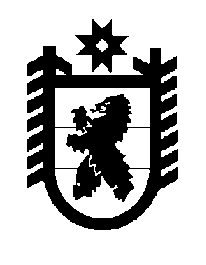 Российская Федерация Республика Карелия    ПРАВИТЕЛЬСТВО РЕСПУБЛИКИ КАРЕЛИЯРАСПОРЯЖЕНИЕ                                от  20 августа 2014 года № 514р-Пг. Петрозаводск Внести прилагаемые изменения в государственную программу Республики Карелия «Развитие агропромышленного комплекса 
и охотничьего хозяйства Республики Карелия на 2013-2020 годы», утвержденную распоряжением Правительства Республики Карелия 
от 18 января 2013 года № 36р-П (Собрание законодательства Республики Карелия, 2013, № 1, ст. 124).               Глава   Республики  Карелия                                                               А.П. ХудилайненУтверждены распоряжениемПравительства Республики Карелияот 20 августа 2014 года № 514р-ПИЗМЕНЕНИЯ,которые вносятся в государственную программу Республики Карелия«Развитие агропромышленного комплекса и охотничьего хозяйства                                 Республики Карелия на 2013-2020 годы»1. В паспорте государственной программы Республики Карелия «Развитие агропромышленного комплекса и охотничьего хозяйства Республики Карелия на 2013-2020 годы» (далее – государственная программа):графу вторую позиции «Соисполнители государственной программы» изложить в следующей редакции: «Министерство образования Республики Карелия, Министерство культуры Республики Карелия, Министерство строительства, жилищно-коммунального хозяйства и энергетики Республики Карелия»;графу вторую позиции «Конечные результаты государственной программы» дополнить абзацем следующего содержания: «увеличение доли сельскохозяйственных угодий в общей земельной площади до 76 процентов»;графу вторую позиции «Целевые индикаторы государственной программы» дополнить абзацем следующего содержания:«доля сельскохозяйственных угодий в общей земельной площади»;графу вторую позиции «Финансовое обеспечение государственной программы с указанием источников» изложить в следующей редакции:«объем бюджетных ассигнований на реализацию государственной программы за счет средств бюджета Республики Карелия составляет 3561624,49 тыс. рублей (в текущих ценах), в том числе по годам:2013 г. – 399150,79 тыс. рублей2014 г. – 332226,50 тыс. рублей2015 г. – 289448,70 тыс. рублей2016 г. – 294489,50 тыс. рублей2017 г. – 507897,00 тыс. рублей2018 г. – 543195,00 тыс. рублей2019 г. – 578875,00 тыс. рублей2020 г. – 616339,00 тыс. рублей,из них на реализацию: подпрограммы «Развитие подотрасли животноводства» – 2524401,43 
тыс. рублей, в том числе по годам:2013 г. – 326606,53  тыс. рублей2014 г. – 269064,70  тыс. рублей2015 г. – 253243,70  тыс. рублей2016 г. – 243014,50  тыс. рублей2017 г. – 328801,00  тыс. рублей2018 г. – 346269,00  тыс. рублей2019 г. – 368659,00  тыс. рублей2020 г.– 388743,00  тыс. рублей; подпрограммы «Развитие подотрасли растениеводства» – 77253,33 
тыс. рублей, в том числе по годам:2013 г. – 8653,33  тыс. рублей2014 г. – 5990,00  тыс. рублей2015 г. – 5150,00  тыс. рублей2016 г. – 3930,00  тыс. рублей2017 г. – 9600,00  тыс. рублей2018 г. – 12230,00  тыс. рублей2019 г. – 12760,00  тыс. рублей2020 г. – 18940,00  тыс. рублей;подпрограммы «Повышение плодородия почв земель сельскохозяйственного назначения, развитие мелиоративных систем общего и индивидуального пользования» – 149531,93 тыс. рублей, в том числе по годам:2013 г. – 10142,93  тыс. рублей2014 г. – 13389,00  тыс. рублей2015 г. – 7000,00  тыс. рублей2016 г .– 5000,00  тыс. рублей2017 г. – 17000,00  тыс. рублей2018 г. – 27000,00  тыс. рублей2019 г. – 35000,00  тыс. рублей2020 г. – 35000,00  тыс. рублей;подпрограммы «Поддержка малых форм хозяйствования» – 83552,67 
тыс. рублей, в том числе по годам:2013 г. – 5789,67  тыс. рублей2014 г. – 3699,00  тыс. рублей2015 г. – 5440,00  тыс. рублей2016 г.  – 5440,00  тыс. рублей2017 г.  – 14296,00  тыс. рублей2018 г.  – 15296,00  тыс. рублей2019 г.  – 15296,00  тыс. рублей2020 г.  – 18296,00  тыс. рублей;подпрограммы «Развитие рыбного хозяйства» – 100626,30 тыс. рублей, 
в том числе по годам:2013 г. – 6175,30  тыс. рублей2014 г. – 7831,00  тыс. рублей2015 г. – 2310,00  тыс. рублей2016 г. – 2310,00  тыс. рублей2017 г. – 14000,00  тыс. рублей2018 г. – 19000,00  тыс. рублей2019 г. – 23000,00  тыс. рублей2020 г. – 26000,00  тыс. рублей;подпрограммы «Развитие пищевой и перерабатывающей промышленности» – 24769,25 тыс. рублей, в том числе по годам:2013 г. – 2059,25  тыс. рублей2014 г. – 310,00  тыс. рублей2015 г. – 0,00  тыс. рублей2016 г. – 0,00  тыс. рублей2017 г. – 4400,00  тыс. рублей2018 г. – 5000,00  тыс. рублей2019 г. – 6000,00  тыс. рублей2020 г. – 7000,00  тыс. рублей; подпрограммы «Техническая и технологическая модернизация агропромышленного комплекса» – 99904,70 тыс. рублей, в том числе по годам:2013 г. – 9904,70  тыс. рублей2014 г. – 0,00  тыс. рублей2015 г. – 0,00  тыс. рублей2016 г. – 0,00  тыс. рублей2017 г. – 25000,00  тыс. рублей2018 г. – 20000,00  тыс. рублей2019 г. – 20000,00  тыс. рублей2020 г. – 25000,00  тыс. рублей; подпрограммы «Кадровое обеспечение агропромышленного комплекса» – 18040,83 тыс. рублей, в том числе по годам:2013 г. – 140,83  тыс. рублей2014 г. – 100,00  тыс. рублей2015 г. – 100,00  тыс. рублей2016 г. – 100,00  тыс. рублей2017 г. – 4400,00  тыс. рублей2018 г. – 4400,00  тыс. рублей2019 г. – 4400,00  тыс. рублей2020 г. – 4400,00  тыс. рублей; подпрограммы «Устойчивое развитие сельских территорий» –  469389,05 тыс. рублей, в том числе по годам:2013 г. – 26569,05  тыс. рублей2014 г. – 25000,00  тыс. рублей2015 г. – 15805,00  тыс. рублей2016 г. – 34295,00  тыс. рублей2017 г. – 89700,00  тыс. рублей2018 г. – 93100,00  тыс. рублей2019 г. – 92860,00  тыс. рублей2020 г. – 92060,00  тыс. рублей;подпрограммы «Развитие охотничьего хозяйства» – 14152,00 тыс. рублей,
 в том числе по годам:2013 г. – 3109,20  тыс. рублей2014 г. – 6842,80  тыс. рублей2015 г. – 400,00  тыс. рублей2016 г. – 400,00  тыс. рублей2017 г. – 700,00  тыс. рублей2018 г. – 900,00  тыс. рублей2019 г. –  900,00  тыс. рублей2020 г. – 900,00  тыс. рублей.Прогнозная оценка бюджетных ассигнований из средств федерального бюджета составляет 1424469,79 тыс. рублей, в том числе по годам:2013 г. – 213464,45  тыс. рублей2014 г. – 179517,74  тыс. рублей2015 г. – 168086,80  тыс. рублей2016 г. – 168086,80  тыс. рублей2017 г. – 170801,00  тыс. рублей2018 г. – 172681,00  тыс. рублей2019 г. – 174841,00  тыс. рублей2020 г. – 176991,00  тыс. рублей.Прогнозная оценка бюджетных ассигнований из  бюджетов муниципальных образований в Республике Карелия составляет  41352,00 тыс. рублей, в том числе по годам:2014 г. – 3000,00  тыс. рублей2015 г. – 0,00  тыс. рублей2016 г. – 0,00  тыс. рублей2017 г. – 8900,00  тыс. рублей2018 г. – 9060,00  тыс. рублей2019 г. – 8836,00  тыс. рублей2020 г. – 11556,00  тыс. рублей».2. Подраздел 3 раздела V государственной программы изложить в следующей редакции:«3. Подпрограмма «Повышение плодородия почв земель сельскохозяйственного назначения, развитие мелиоративных систем общего и индивидуального пользования»Целью подпрограммы является повышение продуктивности и устойчивости сельскохозяйственного производства и плодородия почв средствами комплексной мелиорации в условиях изменения климата и природных аномалий, повышение продукционного потенциала мелиорируемых земель и эффективного использования природных ресурсов.Для достижения указанной цели необходимо решить следующие задачи:восстановление мелиоративного фонда (мелиорируемые земли и мелиоративные системы), включая реализацию мер по орошению и осушению земель, увеличение доли государственной собственности Республики Карелия, муниципальной собственности и собственности сельскохозяйственных товаропроизводителей в общем объеме мелиоративных систем и отдельно расположенных гидротехнических сооружений;обеспечение безаварийности пропуска паводковых вод на  объектах мелиоративного назначения, повышение водообеспеченности земель сельскохозяйственного назначения, предотвращение процессов подтопления, затопления и опустынивания территорий для гарантированного обеспечения продуктивности сельскохозяйственных угодий;предотвращение выбытия из сельскохозяйственного оборота земель сельскохозяйственного назначения, увеличение объемов производства основных видов продукции растениеводства за счет гарантированного обеспечения урожайности сельскохозяйственных культур вне зависимости от природных условий.».3. Подраздел 3 раздела VI государственной программы изложить в следующей редакции:«3. Подпрограмма «Повышение плодородия почв земель сельскохозяйственного назначения, развитие мелиоративных систем общего и индивидуального пользования» предусматривает осуществление следующих основных мероприятий:повышение почвенного плодородия;развитие мелиоративных систем, относящихся к собственности Республики Карелия, муниципальной собственности и собственности сельскохозяйственных товаропроизводителей;оформление в собственность сельскохозяйственными товаропроизво-дителями бесхозяйных мелиоративных систем;осуществление противопаводковых мероприятий на мелиоративных объектах;проведение культуртехнических мероприятий на землях сельско-хозяйственного назначения.». 4. В разделе X государственной программы:а) абзац первый изложить в следующей редакции:«Объем финансового обеспечения реализации государственной программы за счет средств бюджета Республики Карелия составляет 3561621,49 тыс. рублей (в текущих ценах), в том числе Министерство сельского, рыбного и охотничьего хозяйства Республики Карелия – 3303001,49 тыс. рублей, Министерство образования Республики Карелия – 120000,00 тыс. рублей, Министерство культуры Республики Карелия – 56160,00 тыс. рублей, Министерство строительства, жилищно-коммунального хозяйства и энергетики Республики Карелия – 82460,00 тыс. рублей.»;б) в абзаце втором цифры «2041868,10» и «61764,00» заменить цифрами «1424469,79» и «41352,00» соответственно.5. В подпрограмме «Развитие подотрасли животноводства»:а) графу вторую позиции «Финансовое обеспечение подпрограммы» паспорта подпрограммы изложить в следующей редакции:«объем бюджетных ассигнований на реализацию подпрограммы за счет средств бюджета Республики Карелия составляет 2524401,43 тыс. рублей 
(в текущих ценах), в том числе по годам:2013 г. – 326606,53  тыс. рублей2014 г. – 269064,70  тыс. рублей2015 г. – 253243,70  тыс. рублей2016 г. – 243014,50  тыс. рублей2017 г. – 328801,00  тыс. рублей2018 г. – 46269,00  тыс. рублей2019 г. – 368659,00  тыс. рублей2020 г. – 388743,00  тыс. рублей.Прогнозная оценка бюджетных ассигнований за счет средств федерального бюджета составляет 714297,00 тыс. рублей.Прогнозная оценка бюджетных ассигнований за счет средств бюджетов муниципальных образований в Республике Карелия составляет 9000,00 
тыс. рублей»;б) мероприятие 9 раздела 3 изложить в следующей редакции:«Мероприятие 9 «Поддержка доходов сельскохозяйственных товаропроизводителей в области животноводства»Реализация мероприятия направлена на сохранение доходов сельскохозяйственного производства в случае значительного роста цен на материально-технические ресурсы (горюче-смазочные материалы, корма, энергоносители). Субсидии из бюджета Республики Карелия предполагается предоставлять сельскохозяйственным товаропроизводителям (за исключением  крестьянских (фермерских) хозяйств и граждан, ведущих личное подсобное хозяйство) на повышение доходов в отраслях животноводства по ставкам из расчета на одну условную голову сельскохозяйственных животных.Субсидии из федерального бюджета и бюджета Республики Карелия предполагается предоставлять сельскохозяйственным товаропроизводителям (за исключением граждан, ведущих личное подсобное хозяйство) на частичное возмещение затрат, связанных с удорожанием стоимости приобретенных кормов.Порядок и условия предоставления субсидий ежегодно устанавливаются Правительством Российской Федерации и Правительством Республики Карелия на очередной финансовый год.»;в) в разделе 6 цифры «11000,00» заменить цифрами «9000,00»;г)  в абзаце первом раздела 7 цифры «2650929,00» заменить цифрами «2524401,43».6. В подпрограмме «Развитие подотрасли растениеводства»:а) графу вторую позиции «Финансовое обеспечение подпрограммы» паспорта подпрограммы изложить в следующей редакции:«объем бюджетных ассигнований на реализацию подпрограммы за счет средств бюджета Республики Карелия составляет 77253,33 тыс. рублей (в текущих ценах), в том числе по годам:2013 г. – 8653,33  тыс. рублей2014 г. – 5990,00  тыс. рублей2015 г. – 5150,00  тыс. рублей2016 г. – 3930,00  тыс. рублей2017 г. – 9600,00  тыс. рублей2018 г. – 12230,00  тыс. рублей2019 г. – 12760,00  тыс. рублей2020 г. – 18940,00  тыс. рублей.Прогнозная оценка бюджетных ассигнований за счет средств федерального бюджета составляет 192378,60 тыс. рублей.Прогнозная оценка бюджетных ассигнований за счет средств бюджетов муниципальных образований в Республике Карелия составляет 5000,00 
тыс. рублей»;б) в  абзаце первом раздела 7 цифры «79394,00» заменить цифрами «77253,33».7. Подпрограмму «Повышение плодородия почв земель сельскохозяйственного назначения, развитие мелиоративных систем общего и индивидуального пользования» изложить в следующей редакции:«Подпрограмма «Повышение плодородия почв земель сельскохозяйственного назначения, развитие мелиоративных систем общего и индивидуального пользования»ПАСПОРТподпрограммы «Повышение плодородия почв земель сельскохозяйственного назначения, развития мелиоративных систем общего и индивидуального пользования»Характеристика сферы реализации подпрограммы «Повышение плодородия почв земель сельскохозяйственного назначения, развитие мелиоративных систем общего и индивидуального пользования»,                  основные проблемы в указанной сфере и прогноз ее развитияПодпрограмма «Повышение плодородия почв земель сельскохозяйственного назначения, развитие мелиоративных систем общего и индивидуального пользования» (далее – подпрограмма) охватывает подотрасли кормопроизводства, картофелеводства, овощеводства.В целом в Республике Карелия природно-климатические условия неблагоприятны для ведения сельскохозяйственного производства. Агроресурсный потенциал республики сравнительно невелик: на долю обрабатываемых земель приходится лишь 1,2 процента от общей площади.По состоянию на 1 января 2012 года, по данным государственного учета земель, в республике площадь земель сельскохозяйственного назначения составляла 210,3 тыс. гектаров. В составе этих земель преобладают сельскохозяйственные угодья, площадь которых составляет 145,5 тыс. гектаров (69,2 процента). В состав сельскохозяйственных угодий входят 68,9 тыс. гектаров пашни, 44,5 тыс. гектаров сенокосов и 26,7 тыс. гектаров пастбищ. Из общего количества сельскохозяйственных угодий 97,9 тыс. гектаров закреплено за землепользователями, из них – 54,2 тыс. гектаров пашни и 38,1 тыс. гектаров кормовых угодий. Почвы земель сельскохозяйственного назначения в республике имеют низкое естественное плодородие. Высокая кислотность, обедненность элементами питания и избыточное увлажнение – их характерная особенность. В настоящее время в составе используемой в сельскохозяйственном производстве пашни имеют повышенную кислотность 13,8 тыс. гектаров, в первоочередном известковании нуждаются 7,6 тыс. гектаров. Более 50 процентов сельскохозяйственных угодий расположены в зоне избыточного увлажнения, что приводит к необходимости осуществления комплекса мелиоративных мероприятий на землях сельскохозяйственного назначения.Социально-экономические трудности и реформы привели к длительным экономическим кризисам в сельском хозяйстве, в том числе и в мелиоративном секторе. Государство оставило на своем балансе только отдельные объекты межхозяйственных мелиоративных систем. Внутрихозяйственная мелиоративная сеть перешла в пользование сельскохозяйственных товаропроизводителей, которые оказались не готовы эффективно использовать ранее мелиорированную землю и поддерживать мелиоративную сеть в работоспособном состоянии. В результате объемы проведения мелиоративных работ в республике на мелиорированных землях в 2006-2011 годах резко снизились, в последние годы была полностью прекращена реконструкция мелиоративных систем.По состоянию на 1 января 2012 года общая площадь осушенных сельскохозяйственных угодий в республике составила 61,9 тыс. гектаров, в том числе пашни – 40,8 тыс. гектаров. Эти земли на значительных площадях характеризуются низкой мелиоративной обустроенностью, неудовлетворительным культуртехническим состоянием и невысоким почвенным плодородием. Протяженность межхозяйственных мелиоративных систем в республике, находящихся на балансе федерального государственного бюджетного учреждения «Управление  мелиорации земель и сельскохозяйственного водоснабжения по Республике Карелия», составляет 68 километров. Общая площадь земель, обслуживаемых мелиоративными системами, находящимися в федеральной собственности, невелика и  составляет  1,3 тыс. гектаров или 2,1 процента от общей площади осушенных земель. Из этого количества земель используется в сельскохозяйственном производстве лишь 0,5 тыс. гектаров или 0,8 процента от общей площади осушенных земель.В собственности Республики Карелия мелиоративных объектов нет. 60,6 тыс. гектаров земель (или 97,9 процента от общей площади осушенных земель) обслуживаются прочими мелиоративными системами, из которых только 28,8 тыс. гектаров (46,5 процента от общей площади осушенных земель) обслуживаются мелиоративными системами, находящимися на балансе сельскохозяйственных товаропроизводителей. 31,8 тыс. гектаров (51,4 процента) сельскохозяйственных угодий расположены в зоне  бесхозяйных мелиоративных систем, из них используется сельскохозяйственными товаропроизводителями лишь 7,5  тыс. гектаров. 24,3 тыс. гектаров осушенных угодий в настоящее время не востребованы. Кроме того, мелиоративные системы на значительных площадях сельскохозяйственных угодий (14,6 тыс. гектаров) находятся в фонде перераспределения земель в неудовлетворительном состоянии  и не используются для сельскохозяйственного производства.  Коренного повышения продуктивности сельскохозяйственных угодий и их эффективного использования можно добиться в значительной степени средствами комплексной мелиорации. Однако имеющаяся у сельскохозяйственных организаций площадь мелиорированных земель при невысокой их продуктивности, из-за почти полной амортизации гидромелиоративных систем и снижения культуры земледелия, не может оказать решающего влияния на рост производства сельскохозяйственной продукции. 1,7 тыс. гектаров используется крайне неэффективно, так как осушительные системы подлежат реконструкции и восстановлению. Это свидетельствует о необходимости осуществления мероприятий по восстановлению мелиоративного фонда на территории республики. Выполнение комплекса мелиоративных мероприятий на объектах государственной собственности Российской Федерации и собственности сельскохозяйственных товаропроизводителей позволит повысить продуктивность сельскохозяйственных угодий, расширить посевы сельскохозяйственных культур за счет ввода в эксплуатацию мелиорируемых земель и проведения комплекса культуртехнических мероприятий и обеспечить устойчивость производства сельскохозяйственной продукции независимо от климатических изменений и природных аномалий.Реализация подпрограммы позволит повысить инвестиционную привлекательность сельскохозяйственного производства, создать условия и предпосылки  для устойчивого развития кормовой базы, повышения объемов производства продукции животноводства.2. Приоритеты государственной политики в сфере реализации подпрограммы,  цели, задачи и показатели (индикаторы) достижения целей и решения задач, основные ожидаемые конечные результаты подпрограммы, сроки реализации подпрограммыПодпрограмма разработана в соответствии с Государственной программой развития сельского хозяйства и регулирования рынков сельскохозяйственной продукции, сырья и продовольствия на 2013-2020 годы, федеральной целевой программой «Развитие мелиорации земель сельскохозяйственного назначения России на 2014-2020 годы».Приоритетами государственной политики в сфере реализации подпрограммы являются:восстановление мелиоративного фонда, строительство, реконструкция и техническое перевооружение гидромелиоративных систем;предотвращение выбытия из оборота земель сельскохозяйственного назначения;повышение плодородия почв земель сельскохозяйственного назначения за счет внесения оптимальных доз органических и минеральных удобрений, известкования кислых почв.Целью подпрограммы является повышение продуктивности и устойчивости сельскохозяйственного производства и плодородия почв средствами комплексной мелиорации в условиях изменения климата и природных аномалий, повышение продукционного потенциала мелиорируемых земель и эффективного использования природных ресурсов. Для достижения указанной цели необходимо решить следующие задачи:восстановить мелиоративный фонд (мелиорируемые земли и мелиоративные системы), включая реализацию мер по орошению и осушению земель, увеличение доли государственной собственности Республики Карелия и собственности сельскохозяйственных товаропроизводителей в общем объеме мелиоративных систем и отдельно расположенных гидротехнических сооружений;обеспечить безаварийность пропуска паводковых вод на объектах мелиоративного назначения, повысить водообеспеченность земель сельскохозяйственного назначения, предотвратить процессы подтопления, затопления и опустынивания территорий для гарантированного обеспечения продуктивности сельскохозяйственных угодий;предотвратить выбытие из сельскохозяйственного оборота земель сельскохозяйственного назначения, увеличить объемы производства основных видов продукции растениеводства за счет гарантированного обеспечения урожайности сельскохозяйственных культур вне зависимости от природных условий.Показатели результатов подпрограммы:увеличение доли государственной собственности Республики Карелия, муниципальной собственности и собственности сельскохозяйственных товаропроизводителей в общем объеме мелиоративных систем и отдельно расположенных гидротехнических сооружений;ввод в эксплуатацию мелиорируемых земель за счет реконструкции, технического перевооружения и строительства мелиоративных систем;защита земель от водной эрозии, затопления и подтопления за счет проведения противопаводковых мероприятий;вовлечение в оборот выбывших сельскохозяйственных угодий за счет проведения культуртехнических работ сельскохозяйственными товаропроизводителями;сохранение существующих и создание новых высокотехнологичных рабочих мест для сельскохозяйственных товаропроизводителей за счет увеличения продуктивности существующих и вовлечения в оборот новых сельскохозяйственных угодий.Реализация мероприятий подпрограммы позволит ввести в эксплуатацию 1,68 тыс. гектаров мелиорируемых земель, предотвратить выбытие из сельскохозяйственного оборота 2,96 тыс. гектаров  сельскохозяйственных угодий, увеличить долю государственной собственности Республики Карелия, муниципальной собственности и собственности до сельскохозяйственных товаропроизводителей до 97,9 процента, обеспечить увеличение объемов известкования кислых почв в 5 раз, внесения минеральных удобрений в 2,2 раза.Сроки реализации подпрограммы: 2013-2020 годы. Этапы реализации не выделяются.3. Характеристика основных мероприятий подпрограммыМероприятие 1 «Повышение почвенного плодородия»Реализация мероприятия направлена на проведение почвенных, агрохимических обследований сельскохозяйственных угодий, внесение в почву необходимых доз основных элементов питания, снижение кислотности почв, увеличение объема производства основных видов продукции растениеводства за счет гарантированного обеспечения урожайности сельскохозяйственных культур.Субсидии за счет средств бюджета Республики Карелия предполагается предоставлять сельскохозяйственным товаропроизводителям (за исключением граждан, ведущих личное подсобное хозяйство) на возмещение части затрат на приобретение минеральных удобрений, заготовку и вывозку торфа, проведение работ по известкованию кислых почв.Порядок и условия предоставления субсидий ежегодно устанавливаются Правительством Республики Карелия на очередной финансовый год.Мероприятие 2 «Развитие мелиоративных систем, относящихся                                                    к собственности Республики Карелия, муниципальной собственности                                       и собственности сельскохозяйственных товаропроизводителей»Реализация мероприятия направлена на создание условий для приоритетного развития мелиоративных систем общего и индивидуального пользования, предотвращение подтопления и затопления сельскохозяйственных угодий, повышение эффективности использования мелиорированных земель, увеличение урожайности кормовых культур на мелиорированных землях.Субсидии за счет средств федерального бюджета и бюджета Республики Карелия предполагается предоставлять сельскохозяйственным товаропроиз-водителям (за исключением граждан, ведущих личное подсобное хозяйство), включенным в реестр, утверждаемый Министерством, на возмещение части затрат по проведению работ по строительству, реконструкции и техническому перевооружению гидромелиоративных систем общего и индивидуального пользования, принадлежащих им на праве собственности или переданных в пользование в установленном порядке, за исключением затрат, связанных с проведением проектных и изыскательских работ и (или) подготовкой проектной документации в отношении указанных объектов.Порядок и условия предоставления субсидий ежегодно устанавливаются Правительством Российской Федерации и Правительством Республики Карелия на очередной финансовый год.Мероприятие 3 «Оформление в собственность сельскохозяйственными товаропроизводителями бесхозяйных мелиоративных систем»Реализация мероприятия направлена на увеличение доли собственности сельскохозяйственных товаропроизводителей в общем объеме мелиоративных систем.Субсидии за счет средств федерального бюджета и бюджета Республики Карелия предполагается предоставлять сельскохозяйственным товаропроизво-дителям (за исключением граждан, ведущих личное подсобное хозяйство), включенным в реестр, утверждаемый Министерством, на возмещение части затрат по оформлению в собственность бесхозяйных мелиоративных систем в случаях, предусмотренных гражданским законодательством Российской Федерации, за исключением затрат, связанных с судебными расходами.Порядок и условия предоставления субсидий ежегодно устанавливаются Правительством Российской Федерации и Правительством Республики Карелия на очередной финансовый год.Мероприятие 4 «Осуществление противопаводковых мероприятий на мелиоративных объектах»Реализация мероприятия направлена на осуществление ремонта противопаводковых гидротехнических сооружений, укрепление, очистку сооружений, предотвращение ледовых заторов.Субсидии за счет средств федерального бюджета и бюджета Республики Карелия предполагается предоставлять сельскохозяйственным товаропроизво-дителям (за исключением граждан, ведущих личное подсобное хозяйство) на частичное возмещение затрат по проведению противопаводковых мероприятий.Порядок и условия предоставления субсидий ежегодно устанавливаются Правительством Российской Федерации и Правительством Республики Карелия на очередной финансовый год.Мероприятие 5 «Проведение культуртехнических мероприятий на землях сельскохозяйственного назначения»Реализация мероприятия направлена на сохранение и рациональное использование сельскохозяйственных угодий, предотвращение выбытия из сельскохозяйственного оборота земель сельскохозяйственного назначения.Субсидии за счет средств федерального бюджета и бюджета Республики Карелия предполагается предоставлять сельскохозяйственным товаропроизводителям (за исключением граждан, ведущих личное подсобное хозяйство), включенным в реестр, утверждаемый Министерством, на возмещение части затрат на проведение культуртехнических мероприятий по следующим направлениям:расчистка мелиорируемых земель от древесной и травянистой растительности, кочек, пней, мха;расчистка мелиорируемых земель от камней и иных предметов;рыхление, пескование, глинование, землевание, плантаж и первичная обработка почвы.Порядок и условия предоставления субсидий ежегодно устанавливаются Правительством Российской Федерации и Правительством Республики Карелия на очередной финансовый год.4. Меры государственного регулированияМеры государственного регулирования в сфере реализации подпрограммы не предусмотрены.5. Прогноз сводных показателей государственных заданийпо этапам реализации подпрограммыОказание государственных услуг (выполнение работ) подпрограммой не предусмотрено.6. Характеристика мероприятий, реализуемых муниципальными образованиямиУчастие муниципальных образований в Республике Карелия подпрограммой не предусмотрено.7. Информация об участии государственных корпораций, акционерных обществ с государственным участием, общественных, научных и иных организаций, а также государственных внебюджетных фондов в реализации подпрограммыУчастие государственных корпораций, акционерных обществ с государственным участием, общественных, научных и иных организаций, а также государственных внебюджетных фондов в реализации подпрограммы не планируется.8. Обоснование объема финансовых ресурсов, необходимых для реализации подпрограммыОбщий объем финансирования мероприятий подпрограммы в 2013-2020 годах за счет средств бюджета Республики Карелия составит 149531,93 тыс. рублей (в текущих ценах).Необходимость осуществления государственной поддержки, направленной на сохранение и восстановление плодородия почв земель сельскохозяйственного назначения как национального достояния и основного средства сельскохозяйственного производства, восстановление и реконструкцию внутрихозяйственных мелиоративных систем, обусловлена низкими показателями почвенного плодородия, повышенной кислотностью используемых в сельскохозяйственном производстве земельных угодий, значительным снижением продуктивности кормовых угодий на мелиорированных землях, что препятствует эффективному развитию подотраслей животноводства в республике.Поддержка реализации мероприятий подпрограммы позволит повысить инвестиционную привлекательность отрасли, увеличить объемы производства продукции животноводства.Финансовое обеспечение реализации подпрограммы за счет средств бюджета Республики Карелия приведено в приложении № 6.Финансовое обеспечение и прогнозная (справочная) оценка расходов бюджета Республики Карелия, бюджетов государственных внебюджетных фондов,  бюджетов муниципальных образований и юридических лиц на реализацию целей подпрограммы приведены в приложении № 7.9. Анализ рисков реализации подпрограммы и описание мер управления рисками реализации подпрограммыРеализации мероприятий могут помешать риски, сложившиеся под воздействием негативных факторов, и имеющиеся в обществе социально–экономические проблемы. К основным рискам относятся:неполное финансирование мероприятий подпрограммы, отсутствие мер поддержки, направленных на повышение плодородия почв;макроэкономические риски, обусловленные снижением возможности достижения целей подпрограммы, снижением темпов роста экономики и уровня инвестиционной активности, которые усилят зависимость их развития от государственных инвестиций. В результате негативных макроэкономических процессов может снизиться спрос на продукцию сельскохозяйственного производства, в том числе за счет сокращения реальных доходов населения. Снижение негативного влияния данных рисков должно обеспечиваться через развитие биржевой торговли, которая обеспечивает возможности для хеджирования ценовых рисков, стимулирование потребления отдельных видов сельскохозяйственной продукции на рынке республики, расширение рынков сбыта с увеличением объемов вывоза за пределы республики;международные торгово-политические риски, обусловленные функционированием аграрного сектора в увязке с ситуацией на международных рынках, существенным возрастанием конкуренции в результате вступления России в ВТО. Минимизация данных рисков возможна через организационно-политическую поддержку производства и реализации продукции местных товаропроизводителей и должна включать расширение выставочно-ярмарочной деятельности.».8. В подпрограмме «Поддержка малых форм хозяйствования»:а) графу вторую позиции «Финансовое обеспечение подпрограммы» паспорта подпрограммы изложить в следующей редакции:«объем бюджетных ассигнований на реализацию подпрограммы за счет средств бюджета Республики Карелия составляет 83552,67 тыс. рублей (в текущих ценах), в том числе по годам:2013 г. – 5789,67 тыс. рублей2014 г. – 3699,00 тыс. рублей2015 г. – 5440,00 тыс. рублей2016 г. – 5440,00 тыс. рублей2017 г. – 14296,00 тыс. рублей2018 г. – 15296,00 тыс. рублей2019 г. – 15296,00 тыс. рублей2020 г. – 18296,00 тыс. рублей.Прогнозная оценка бюджетных ассигнований за счет средств федерального бюджета составляет  31418,49 тыс. рублей.Прогнозная оценка бюджетных ассигнований за счет средств бюджетов муниципальных образований в Республике Карелия составляет 5000,00 тыс. рублей»;б) в разделе 6 цифры «6000» заменить цифрами «5000»;в) в разделе 7 цифры «115576,00» заменить цифрами «83552,67».9. В подпрограмме «Развитие рыбного хозяйства»: а) графу вторую позиции «Финансовое обеспечение подпрограммы» паспорта подпрограммы изложить в следующей редакции:«объем бюджетных ассигнований на реализацию подпрограммы за счет средств бюджета Республики Карелия составляет 100626,30 тыс. рублей (в текущих ценах), в том числе по годам:2013 г. – 6175,30  тыс. рублей2014 г. – 7831,00  тыс. рублей2015 г. – 2310,00  тыс. рублей2016 г. – 2310,00  тыс. рублей2017 г. – 14000,00  тыс. рублей2018 г. – 19000,00  тыс. рублей2019 г. – 23000,00  тыс. рублей2020 г. – 26000,00  тыс. рублей.Прогнозная оценка бюджетных ассигнований за счет средств федерального бюджета составляет 139425,80 тыс. рублей»;б) в разделе 7 цифры «131030,00» заменить цифрами «100626,30».10. В подпрограмме «Развитие пищевой и перерабатывающей промышленности»:а) графу вторую позиции «Финансовое обеспечение подпрограммы» паспорта подпрограммы изложить в следующей редакции:«объем бюджетных ассигнований на реализацию подпрограммы за счет средств бюджета Республики Карелия составляет 24769,25 тыс. рублей (в текущих ценах), в том числе по годам:2013 г. – 2059,25  тыс. рублей2014 г. – 310,00  тыс. рублей2015 г. – 0,00  тыс. рублей2016 г. – 0,00  тыс. рублей2017 г. – 4400,00  тыс. рублей2018 г. – 5000,00  тыс. рублей2019 г. – 6000,00  тыс. рублей2020 г. – 7000,00  тыс. рублей. Прогнозная оценка бюджетных ассигнований за счет средств федерального бюджета составляет 9768,60 тыс. рублей»;б) в разделе 7 цифры «39163,00» заменить цифрами «24769,25». 11. В подпрограмме «Техническая и технологическая модернизация агропромышленного комплекса»:а) графу вторую позиции «Финансовое обеспечение подпрограммы» паспорта подпрограммы изложить в следующей редакции:«объем бюджетных ассигнований на реализацию подпрограммы за счет средств бюджета Республики Карелия составляет 99904,70 тыс. рублей (в текущих ценах), в том числе по годам:2013 г. – 9904,70  тыс. рублей2014 г. – 0,00  тыс. рублей2015 г. – 0,00  тыс. рублей2016 г. – 0,00  тыс. рублей2017 г. – 25000,00  тыс. рублей2018 г. – 20000,00  тыс. рублей2019 г. – 20000,00  тыс. рублей2020 г. – 25000,00  тыс. рублей»;б) в разделе 7 цифры «126000,00» заменить цифрами «99904,70». 12. В подпрограмме «Кадровое обеспечение агропромышленного комплекса»:а) графу вторую позиции «Финансовое обеспечение подпрограммы» паспорта подпрограммы изложить в следующей редакции:«объем бюджетных ассигнований на реализацию подпрограммы за счет средств бюджета Республики Карелия составляет 18040,83 тыс. рублей (в текущих ценах), в том числе по годам:2013 г. – 140,83  тыс. рублей2014 г. – 100,00  тыс. рублей2015 г. – 100,00  тыс. рублей2016 г. – 100,00  тыс. рублей2017 г. – 4400,00  тыс. рублей2018 г. – 4400,00  тыс. рублей2019 г. – 4400,00  тыс. рублей2020 г. – 4400,00  тыс. рублей»; б) в разделе 7 цифры «23581,00» заменить цифрами «18040,83». 13. В подпрограмме «Устойчивое развитие сельских территорий»:а) в паспорте подпрограммы:графу вторую позиции «Соисполнители подпрограммы» изложить в следующей редакции: «Министерство образования Республики Карелия, Министерство культуры Республики Карелия, Министерство строительства, жилищно-коммунального хозяйства и энергетики Республики Карелия»;графу вторую позиции «Финансовое обеспечение подпрограммы» изложить в следующей редакции: «объем бюджетных ассигнований на реализацию подпрограммы за счет средств бюджета Республики Карелия составляет 469389,05 тыс. рублей (в текущих ценах), в том числе Министерство сельского, рыбного и охотничьего хозяйства Республики Карелия – 210769,05 тыс. рублей, Министерство образования Республики Карелия – 120000,00 тыс. рублей, Министерство культуры Республики Карелия – 56160,00 тыс. рублей, Министерство строительства, жилищно-коммунального хозяйства и энергетики Республики Карелия – 824601,00 
тыс. рублей, в том числе по годам:Министерство сельского, рыбного и охотничьего хозяйства Республики Карелия по годам:Министерство образования Республики Карелия по годам:Министерство культуры Республики Карелия по годам:Министерство строительства, жилищно-коммунального хозяйства и энергетики Республики Карелия по годам:Прогнозная оценка бюджетных ассигнований за счет средств федерального бюджета составляет 237176,00 тыс. рублей.Прогнозная оценка бюджетных ассигнований за счет средств бюджетов муниципальных образований в Республике Карелия составляет 22352,00 тыс. рублей»;б) в разделе 7:         в абзаце первом цифры «674390,00» заменить цифрами «469389,05»;         в абзаце втором цифры «778601,00» заменить цифрами «237186,00»;         в абзаце третьем цифры «39764,00» заменить цифрами «22352,00».14. В подпрограмме «Развитие охотничьего хозяйства»:а) графу вторую позиции «Финансовое обеспечение подпрограммы» паспорта подпрограммы изложить в следующей редакции:«объем бюджетных ассигнований на реализацию подпрограммы за счет средств бюджета Республики Карелия составляет 14152,00 тыс. рублей (в текущих ценах), в том числе по годам:2013 г. – 3109,20  тыс. рублей2014 г. – 6842,80  тыс. рублей2015 г. – 400,00  тыс. рублей2016 г. – 400,00  тыс. рублей2017 г. – 700,00  тыс. рублей2018 г. – 900,00  тыс. рублей2019 г. – 900,00  тыс. рублей2020 г. – 900,00  тыс. рублей.Прогнозная оценка бюджетных ассигнований за счет средств федерального бюджета составляет 87876,30 тыс. рублей»;б) в разделе 7 цифры «21220,00» заменить цифрами «14152,00».15. В приложении № 1 к государственной программе:а) пункт 4 раздела «Целевые индикаторы государственной программы» изложить в следующей редакции:б) в разделе «Показатели результатов и эффективности государственной программы»:пункт 17 признать утратившим силу;дополнить пунктами 25.1, 25.2, 25.3, 25.4, 25.5 следующего содержания:в) в разделе «Подпрограмма «Повышение плодородия почв земель сельскохозяйственного назначения, развитие мелиоративных систем общего и индивидуального пользования»:пункты 35-38 изложить в следующей редакции:дополнить пунктами 38.1-38.2 следующего содержания:16. Раздел «Подпрограмма «Повышение плодородия почв земель сельскохозяйственного назначения, развитие мелиоративных систем общего и индивидуального пользования» в приложения № 2 к подпрограмме изложить в следующей редакции:17. Приложения № 6, 7 к государственной программе изложить в редакции:«Приложение № 6к государственной программеРесурсное обеспечение реализации государственной программы за счет средств бюджета Республики Карелия     Приложение № 7к государственной программе Ресурсное обеспечение и прогнозная (справочная) оценка расходов бюджета Республики Карелия (с учетом средств федерального бюджета), бюджетов государственных внебюджетных фондов, консолидированных бюджетов муниципальных образований и юридических лиц на реализацию целей государственной программы 18. Приложение № 8 к государственной программе признать утратившим силу.19. Приложение № 9 к государственной программе изложить в редакции:«Приложение № 9к государственной программе Перечень бюджетных инвестиций в объекты государственной и муниципальной собственностив рамках реализации государственной программыОтветственный исполнитель подпрограммыМинистерство сельского, рыбного и охотничьего хозяйства Республики КарелияСоисполнители подпрограммынетЦель подпрограммыповышение продуктивности и устойчивости сельскохозяйственного производства и плодородия почв средствами комплексной мелиорации в условиях изменения климата и природных аномалий, повышение продукционного потенциала мелиорируемых земель и эффективного использования природных ресурсовЗадачи подпрограммывосстановление мелиоративного фонда (мелио-рируемые земли и мелиоративные системы), включая реализацию мер по орошению и осушению земель, увеличение доли государственной собственности Республики Карелия, муниципальной собственности и собственности сельскохозяйственных товаропроиз-водителей в общем объеме мелиоративных систем и отдельно расположенных гидротехнических сооружений;обеспечение безаварийности пропуска паводковых вод на объектах мелиоративного назначения, повышение водообеспеченности земель сельско-хозяйственного назначения, предотвращение процессов подтопления, затопления и опустынива-ния территорий для гарантированного обеспечения продуктивности сельскохозяйственных угодий;предотвращение выбытия из сельскохозяйственного оборота земель сельскохозяйственного назначения, увеличение объема производства основных видов продукции растениеводства за счет гарантиро-ванного обеспечения урожайности сельскохозяй-ственных культур вне зависимости от природных условийПоказатели результатов подпрограммыувеличение доли государственной собственности Республики Карелия, муниципальной собственности и собственности сельскохозяйственных товаропро-изводителей в общем объеме мелиоративных систем и отдельно расположенных гидротехнических сооружений;ввод в эксплуатацию мелиорируемых земель за счет реконструкции, технического перевооружения и строительства мелиоративных систем;защита земель от водной эрозии, затопления и подтопления;за счет проведения противопаводковых меро-приятий;вовлечение в оборот выбывших сельскохозяй-ственных угодий за счет проведения культуртех-нических работ сельскохозяйственными товаропро-изводителями;сохранение существующих и создание новых высокотехнологичных рабочих мест для сельскохозяйственных товаропроизводителейЭтапы и сроки реализации подпрограммысроки реализации: 2013-2020 годы.Этапы реализации не выделяютсяФинансовое обеспечение подпрограммыобъем бюджетных ассигнований на реализацию подпрограммы за счет средств бюджета Республики Карелия составляет 149531,93 тыс. рублей (в текущих ценах), в том числе по годам:2013 г. – 10142,93 тыс. рублей2014 г. – 13389,00 тыс. рублей2015 г. –   7000,00 тыс. рублей2016 г. –   5000,00 тыс. рублей2017 г. – 17000,00 тыс. рублей2018 г. – 27000,00 тыс. рублей2019 г. – 35000,00 тыс. рублей2020 г. – 35000,00 тыс. рублей.Прогнозная оценка бюджетных ассигнований за счет средств федерального бюджета составляет 12119,00 тыс. рублейОжидаемые результаты реализации подпрограммыувеличение доли государственной собственности Республики Карелия, муниципальной собственности и собственности сельскохозяйственных товаропроизводителей в общем объеме мелиоративных систем и отдельно расположенных гидротехнических сооружений до 97,9 процента;ввод в эксплуатацию 1,68 тыс. гектаров мелиорируемых земель за счет реконструкции, технического перевооружения и строительства мелиоративных систем;защита 0,2 тыс. гектаров земель от водной эрозии, затопления и подтопления за счет проведения противопаводковых мероприятий;вовлечение в оборот 2,96 тыс. гектаров выбывших сельскохозяйственных угодий за счет проведения культуртехнических работ сельскохозяйственными товаропроизводителями;сохранение существующих и создание 411 новых высокотехнологичных рабочих мест2013 г. – 26569,05тыс. рублей2014 г.– 25000,00тыс. рублей2015 г.– 15805,00тыс. рублей2016 г.– 34295,00тыс. рублей2017 г.– 89700,00тыс. рублей2018 г. – 93100,00тыс. рублей2019 г.– 92860,00тыс. рублей2020 г.– 92060,00тыс. рублей;2013 г.– 26569,05тыс. рублейтыс. рублей2014 г.– 10000,00тыс. рублейтыс. рублей2015 г.– 0,00 тыс. рублей– 0,00 тыс. рублей2016 г.– 0,00 тыс. рублей– 0,00 тыс. рублей2017 г.– 40700,00тыс. рублейтыс. рублей2018 г.– 42500,00тыс. рублейтыс. рублей2019 г.– 44500,00тыс. рублейтыс. рублей2020 г.– 46500,00тыс. рублей;тыс. рублей;2013 г.– 0,00 тыс. рублей– 0,00 тыс. рублей2014 г.– 0,00 тыс. рублей– 0,00 тыс. рублей2015 г.– 0,00 тыс. рублей– 0,00 тыс. рублей2016 г.– 0,00 тыс. рублей– 0,00 тыс. рублей2017 г.– 12000,00тыс. рублейтыс. рублей2018 г.– 36000,00тыс. рублейтыс. рублей2019 г.– 36000,00тыс. рублейтыс. рублей2020 г.– 36000,00тыс. рублей;тыс. рублей;2013 г.– 0,00 тыс. рублей– 0,00 тыс. рублей2014 г.– 0,00 тыс. рублей– 0,00 тыс. рублей2015 г.– 0,00 тыс. рублей– 0,00 тыс. рублей2016 г.– 0,00 тыс. рублей– 0,00 тыс. рублей2017 г.– 19640,00тыс. рублейтыс. рублей2018 г.– 14600,00тыс. рублейтыс. рублей2019 г.– 12360,00тыс. рублейтыс. рублей2020 г.– 9560,00тыс. рублей;тыс. рублей;2013 г.– 0,00 тыс. рублей– 0,00 тыс. рублей2014 г.– 15000,00тыс. рублейтыс. рублейтыс. рублей2015 г.– 15805,00тыс. рублейтыс. рублейтыс. рублей2016 г.– 34295,00тыс. рублейтыс. рублейтыс. рублей2017 г.– 17360,00тыс. рублейтыс. рублейтыс. рублей2018 г.– 0,00 тыс. рублей– 0,00 тыс. рублей– 0,00 тыс. рублей2019 г.– 0,00 тыс. рублей– 0,00 тыс. рублей– 0,00 тыс. рублей2020 г.– 0,00 тыс. рублей.– 0,00 тыс. рублей.– 0,00 тыс. рублей.«4.Доля сельскохозяйственных угодий в общей земельной площадипроцентов75,475,475,475,475,475,575,575,675,676,0»;«25.1Увеличение доли государственной собственности Республики Карелия, муниципальной собствен-ности и собственности сельскохозяйственных товаропроизводителей в общем объеме мелиора-тивных систем и отдельно расположенных гидротехнических сооруженийпроцентов46,546,546,647,047,257,068,082,097,925.2.Ввод в эксплуатацию мелиорируемых земель за счет реконструкции, технического перевоору-жения и строительства мелиоративных системтыс.гектаров0,160,170,180,190,360,370,2525.3.Защита земель от водной эрозии, затопления и подтопления за счет проведения противо-паводковых мероприятийтыс. гектаров0,20,20,20,20,20,20,20,20,225.4.Вовлечение в оборот выбывших сельско-хозяйственных угодий за счет проведения культуртехнических работ сельскохозяйствен-ными товаропроизводителямитыс. гектаров0,510,550,460,320,440,450,2325.5.Сохранение существующих и создание новых высокотехнологичных рабочих мест для сельскохозяйственных товаропроизводителей за счет увеличения продуктивности существующих и вовлечения в оборот новых сельскохозяйственных угодий (нарастающим итогом)рабочих мест4390140196259331411»;«35.Строительство, реконструкция и техническое перевооружение мелиоративных систем и гидротехнических сооружений, принадлежащих сельскохозяйственным товаропроизводителям тыс. гектаров--0,160,170,180,190,360,370,2536.Оформление в собственность сельско-хозяйственными товаропроизводителями бес-хозяйных мелиоративных системгектаров--43,2280,0117,0----37.Приведение гидротехнических сооружений в безопасное в эксплуатации техническое состояниеединиц------22238.Площадь земель сельскохозяйственного назначения, на которой проведены культур-технические мероприятия тыс.гектаров--0,510,550,460,320,440,450,23»;«38.1.Внесение минеральных удобренийтыс. тонн действую-щего вещества0,40,40,40,50,60,70,80,90,938.2.Уменьшение степени кислотности почв путем проведения известкованиятыс. гектаров0,20,20,20,20,30,50,70,91,0»;«1.Мероприятие«Повышение почвенного плодородия»Министерство сельского, рыб-ного и охотничьего хозяйства Респуб-лики Карелия20132020увеличение объемов внесения минеральных удобрений, уменьшение степени кислотности почв путем проведения известкованиядеградация почв, снижение урожайности сельско-хозяйственных культур, снижение валовых сборов сельскохозяйственных культурувеличение объемовпроизводства кормовых культур, увеличение площадей, удобренных минеральными удобрениями2.Мероприятие«Развитие мелиора-тивных систем, отно-сящихся к собствен-ности Республики Карелия, муници-пальной собствен-ности и собствен-ности сельскохо-зяйственных това-ропроизводителей»Министерство сельского, рыбного и охотничьего хозяйства Республики Карелия20142020строительство, рекон-струкция и техническое перевооружение мелио-ративных систем и гидро-технических сооружений, принадлежащих сельскохозяйственным товаропроизводителямвыбытие из сельско-хозяйственного оборота мелиорированных земель, деградация почвувеличение доли госу-дарственной собствен-ности Республики Карелия, муниципаль-ной собственности и собственности сельско-хозяйственных товаро-производителей в общем объеме мелио-ративных систем и отдельно расположен-ных гидротехнических сооружений, ввод в эксплуатацию мелио-рируемых земель3.Мероприятие «Оформление в собственность сель-скохозяйственными товаропроизводи-телей бесхозяйных мелиоративных земель»Министерство сельского, рыбного и охотничьего хозяйства Республики Карелия20142020оформление в собствен-ность сельскохозяйст-венными товаропроизво-дителями бесхозяйных мелиоративных земельвыбытие из сельско-хозяйственного обо-рота мелиорированных земель, деградация почвувеличение доли государственной соб-ственности Республики Карелия, муниципаль-ной собственности и собственности сельско-хозяйственных товаро-производителей в общем объеме мелио-ративных систем и отдельно располо-женных гидротехничес-ких сооружений4.Мероприятие«Осуществление противопаводковых мероприятий на мелиоративных объектах» Министерство сельского, рыбного и охотничьего хозяйства Республики Карелия20132020приведение гидротех-нических сооружений в безопасное в эксплуа-тации техническое состояниеподтопление сельско-хозяйственных угодий, нарушение сроков прове-дения агротехнических работ, снижение валового сбора продукции растениеводствазащита земель от водной эрозии, затоп-ления и подтопления за счет проведения противопаводковых мероприятий5.Мероприятие«Проведение куль-туртехнических мероприятий на землях сельскохо-зяйственного назначения»Министерство сельского, рыбного и охотничьего хозяйства Республики Карелия20142020увеличение площади земель сельскохозяй-ственного назначения,        на которых проведены культуртехнические мероприятия дальнейшая деградация почв, снижение валового сбора продукции растение-водствасохранение суще-ствующих и создание новых высокотехно-логичных рабочих мест для сельскохозяйствен-ных товаропроизводи-телей».СтатусНаименование государственной программы, под- 
программы государственной
программы, основного мероприятияОтветственный  
исполнитель,  
соисполнители  
Код бюджетной 
классификации Код бюджетной 
классификации Код бюджетной 
классификации Код бюджетной 
классификации Расходы (тыс. рублей), годыРасходы (тыс. рублей), годыРасходы (тыс. рублей), годыРасходы (тыс. рублей), годыРасходы (тыс. рублей), годыРасходы (тыс. рублей), годыРасходы (тыс. рублей), годыРасходы (тыс. рублей), годыРасходы (тыс. рублей), годыСтатусНаименование государственной программы, под- 
программы государственной
программы, основного мероприятияОтветственный  
исполнитель,  
соисполнители  
ГРБСРз
ПрЦСРВР2012  год2013год2014 год2015год2016 год2017 год2018 год2019 год2020 год12345678910111213141516Государ-ственная
программа      Развитие агро-промышленного комплекса и охотничьего хозяйства Республики Карелия на               2013-2020 годывсего            XXXX612615,24511744,24457535,5462576,3678698715876753716793330Государ-ственная
программа      Развитие агро-промышленного комплекса и охотничьего хозяйства Республики Карелия на               2013-2020 годыМинистерство сельского, рыбного и охотничьего хозяйства Республики Карелия803XXX612615,24496744,24441730,5428281,3629698665276705356747770Государ-ственная
программа      Развитие агро-промышленного комплекса и охотничьего хозяйства Республики Карелия на               2013-2020 годыМинистерство образования Республики Карелия  801XXX12000360003600036000123456789101112131314151616Министерство культуры Республики Карелия802XXX1964019640146001236095609560Министерство строи-тельства, жилищно-коммунального хозяй-ства и энергетики Республики Карелия811XXX1500015805342951736017360Подпро-грамма  Развитие подотрасли животноводствавсего            XXXX453894,13358714,1334803,7324574,5324574,5412361429829452219452219472303Подпро-грамма  Развитие подотрасли животноводстваМинистерство сельского, рыбного и охотничьего хозяй-ства Республики Карелия8030405XX453894,13358714,1334803,7324574,5324574,5412361429829452219452219472303Меро-приятие 1Содействие развитию племенного животноводстваМинистерство сель-ского, рыбного и охотничьего хозяй-ства Республики Карелия803040512160018109130,815001500150015001100012000130001300013500Меро-приятие 1Содействие развитию племенного животноводстваМинистерство сель-ского, рыбного и охотничьего хозяй-ства Республики Карелия8030405121504281012025,912965,21140011400114001300013000130001300013000Меро-приятие 2Содействие развитию молочного скотоводстваМинистерство сель-ского, рыбного и охотничьего хозяй-ства Республики Карелия80304051216002810155833,23157994154920150671150671164072187474187724187724212528Меро-приятие 2Содействие развитию молочного скотоводстваМинистерство сель-ского, рыбного и охотничьего хозяй-ства Республики Карелия8030405121600381010000020002000200070005000500050002500Меро-приятие 2Содействие развитию молочного скотоводстваМинистерство сель-ского, рыбного и охотничьего хозяй-ства Республики Карелия8030405121504381058441,536583,83800038000380003800038000380003800038000Меро-приятие 3Содействие развитию овцеводства и козоводстваМинистерство сель-ского, рыбного и охотничьего хозяй-ства Республики Карелия80304051216004810290300310310320123456789101112131314151616Меро-приятие 4Содействие развитию мясного скотоводстваМинистерство сельского, рыбного и охотничьего хозяйства Республики Карелия80304051216005810 74,6050004000400020003000400040005000Меро-приятие 5Содействие развитию птицеводстваМинистерство сельского, рыбного и охотничьего хозяйства Республики Карелия8030405121600681023724,1185379000700070002000021000220002200023000Меро-приятие 6Содействие развитию звероводстваМинистерство сельского, рыбного и охотничьего хозяйства Республики Карелия8030405121600781011212100005000400040001300015000150001700017000Меро-приятие 7Государственная поддержка кредитования подотрасли животноводстваМинистерство сельского, рыбного и охотничьего хозяйства Республики Карелия 8030405121600881037940058058058020002500250030003000Меро-приятие 7Государственная поддержка кредитования подотрасли животноводстваМинистерство сельского, рыбного и охотничьего хозяйства Республики Карелия 8030405121600981012646,1116509660768076801300015000170001700017000Меро-приятие 7Государственная поддержка кредитования подотрасли животноводстваМинистерство сельского, рыбного и охотничьего хозяйства Республики Карелия 803040512150478101507,680011601160116011601160116011601160Меро-приятие 7Государственная поддержка кредитования подотрасли животноводстваМинистерство сельского, рыбного и охотничьего хозяйства Республики Карелия 8030405121504881046042,639300,43100031000310003100031000310003100031000Меро-приятие 8Управление рисками в подотраслях животноводстваМинистерство сельского, рыбного и охотничьего хозяйства Республики Карелия8030405121601081000000400400400400400Меро-приятие 8Управление рисками в подотраслях животноводстваМинистерство сельского, рыбного и охотничьего хозяйства Республики Карелия80304051225049810400400400400400Меро-приятие 9Поддержка доходов сельско-хозяйственных товаропроизво-дителей в области животноводстваМинистерство сельского, рыбного и охотничьего хозяйства Республики Карелия8030405121601181030734,11500013000Меро-приятие 9Поддержка доходов сельско-хозяйственных товаропроизво-дителей в области животноводстваМинистерство сельского, рыбного и охотничьего хозяйства Республики Карелия8030405260400081092701234567891011121313141516Меро-приятие 10Поддержка экономически значимых программ муниципальных образований в области животноводстваМинистерство сельского, рыбного и охотничьего хозяйства Республики Карелия803040512160125402000200020003000Меро-приятие 11Обеспечение проведения противоэпизо-отических мероприятийМинистерство сельского, рыбного и охотничьего хозяй-ства Республики Карелия8030405121601361172872,668983,765583,765583,565583,579039825958672591495Подпро-грамма Развитие подотрасли растениеводствавсего XXXX35648,4327373,529150279302793033600362303676042940Подпро-грамма Развитие подотрасли растениеводстваМинистерство сельского, рыбного и охотничьего хозяй-ства Республики Карелия8030405XX35648,4327373,529150279302793033600362303676042940Меро-приятие 1Развитие элитного семеноводстваМинистерство сельского, рыбного и охотничьего хозяй-ства Республики Карелия803040512260018101826,1100001200120012001200Меро-приятие 2Поддержка сель-скохозяйствен-ных товаропро-изводителей в районах Край-него Севера и приравненных к ним местностяхМинистерство сельского, рыбного и охотничьего хозяй-ства Республики Карелия803040512260028102248,118601700150015003000500050008000Меро-приятие 2Поддержка сель-скохозяйствен-ных товаропро-изводителей в районах Край-него Севера и приравненных к ним местностяхМинистерство сельского, рыбного и охотничьего хозяй-ства Республики Карелия8030405122503681014742,415744,5130001300013000130001300013000130001234567891011121313141516Меро-приятие 3Развитие садо-водства, под-держка закладки  и ухода за много-летними насаж-дениямиМинистерство сель-ского, рыбного и охотничьего хозяй-ства Республики Карелия80304051226003810270290310330Меро-приятие 4Государственная поддержка креди-тования подот-расли растение-водстваМинистерство сель-ского, рыбного и охотничьего хозяй-ства Республики Карелия8030405122600481065,560110110110300500800800Меро-приятие 4Государственная поддержка креди-тования подот-расли растение-водстваМинистерство сель-ского, рыбного и охотничьего хозяй-ства Республики Карелия80304051226005810625,62270340320320600100012001350Меро-приятие 4Государственная поддержка креди-тования подот-расли растение-водстваМинистерство сель-ского, рыбного и охотничьего хозяй-ства Республики Карелия80304051225038810239,587,44000400040004000400040004000Меро-приятие 4Государственная поддержка креди-тования подот-расли растение-водстваМинистерство сель-ского, рыбного и охотничьего хозяй-ства Республики Карелия803040512250398102000,22992000200020002000200020002000Меро-приятие 5            Управление рисками в подотраслях растениеводстваМинистерство сель-ского, рыбного и охотничьего хозяй-ства Республики Карелия80304051226006810230240250260Меро-приятие 6Поддержка дохо-дов сельскохо-зяйственных товаропроизво-дителей в области растениеводстваМинистерство сель-ского, рыбного и охотничьего хозяй-ства Республики Карелия80304051226007810388838003000200020003000300030005000Меро-приятие 6Поддержка дохо-дов сельскохо-зяйственных товаропроизво-дителей в области растениеводстваМинистерство сель-ского, рыбного и охотничьего хозяй-ства Республики Карелия80304051225041810100135252,65000500050005000500050005000Меро-приятие 7Поддержка эконо-мически значи-мых программ муниципальных образований в области растение-водстваМинистерство сель-ского, рыбного и охотничьего хозяй-ства Республики Карелия8030405120200854010001000100020001234567891011121313141516Подпро-грамма Повышение пло-дородия почв  земель сельско-хозяйственного назначения, развитие мелиора-тивных систем  общего и индиви-дуального пользованиявсегоXXXX10142,931590870005000500019400294003740037400Подпро-грамма Повышение пло-дородия почв  земель сельско-хозяйственного назначения, развитие мелиора-тивных систем  общего и индиви-дуального пользованияМинистерство сель-ского, рыбного и охотничьего хозяй-ства Республики Карелия8030405XX10142,931590870005000500019400294003740037400Меро-приятие 1Повышение почвенного плодородияМинистерство сель-ского, рыбного и охотничьего хозяй-ства Республики Карелия8030405123600181010142,9374797000500050007500114001835024550Меро-приятие 2Развитие мелиора-тивных систем, относящихся к собственности Республики Карелия, муници-пальной собствен-ности и собствен-ности сельскохо-зяйственных товаропроизво-дителейМинистерство сель-ского, рыбного и охотничьего хозяй-ства Республики Карелия80304051236002810261000051009900106506950Меро-приятие 2Развитие мелиора-тивных систем, относящихся к собственности Республики Карелия, муници-пальной собствен-ности и собствен-ности сельскохо-зяйственных товаропроизво-дителейМинистерство сель-ского, рыбного и охотничьего хозяй-ства Республики Карелия80304051285076810190920002000200020001234567891011121313141516Меро-приятие 3Оформление в собственность сельскохозяйст-венными товаро-производителями бесхозяйных мелиоративных системМинистерство сель-ского, рыбного и охотничьего хозяй-ства Республики Карелия8030405123600381090Меро-приятие 3Оформление в собственность сельскохозяйст-венными товаро-производителями бесхозяйных мелиоративных системМинистерство сель-ского, рыбного и охотничьего хозяй-ства Республики Карелия80304051285076810122Меро-приятие 4Осуществление противопавод-ковых меропри-ятий на мелиора-тивных объектахМинистерство сель-ского, рыбного и охотничьего хозяй-ства Республики Карелия803040512360048101000100010001000Меро-приятие 5Проведение культуртехни-ческих меропри-ятий на землях сельскохозяйст-венного назначе-нияМинистерство сель-ского, рыбного и охотничьего хозяй-ства Республики Карелия8030405123600581032103400470050002500Меро-приятие 5Проведение культуртехни-ческих меропри-ятий на землях сельскохозяйст-венного назначе-нияМинистерство сель-ского, рыбного и охотничьего хозяй-ства Республики Карелия80304051285076810488400400400400Подпро-грамма Поддержка малых форм хозяйство-ваниявсегоXXXX11336,124071,0499909990999018396193961939622396Подпро-грамма Поддержка малых форм хозяйство-ванияМинистерство сель-ского, рыбного и охотничьего хозяй-ства Республики Карелия8030405XX11336,124071,0499909990999018396193961939622396Меро-приятие 1Поддержка начинающих фермеровМинистерство сель-ского, рыбного и охотничьего хозяй-ства Республики Карелия803040512460018101741,201750175017501750175017501750Меро-приятие 1Поддержка начинающих фермеровМинистерство сель-ского, рыбного и охотничьего хозяй-ства Республики Карелия803040512450538104957,340004000400040004000400040001234567891011121313141516Меро-приятие 2Развитие семей-ных животновод-ческих ферм на базе крестьянских (фермерских) хозяйствМинистерство сель-ского, рыбного и охотничьего хозяй-ства Республики Карелия80304051246002810100010001000Меро-приятие 3Государственная поддержка креди-тования малых форм хозяйст-вованияМинистерство сель-ского, рыбного и охотничьего хозяй-ства Республики Карелия803040512460038102930303030450450450450Меро-приятие 3Государственная поддержка креди-тования малых форм хозяйст-вованияМинистерство сель-ского, рыбного и охотничьего хозяй-ства Республики Карелия80304051245055810538,4353,5500500500100100100100Меро-приятие 4Помощь в оформлении земельных участ-ков в собствен-ность крестьян-ских (фермерских) хозяйствМинистерство сель-ского, рыбного и охотничьего хозяй-ства Республики Карелия8030405124600481075,380808080Меро-приятие 4Помощь в оформлении земельных участ-ков в собствен-ность крестьян-ских (фермерских) хозяйствМинистерство сель-ского, рыбного и охотничьего хозяй-ства Республики Карелия8030405124505681050,7518,54505050Меро-приятие 5Содействие развитию животноводства в малых формах хозяйствованияМинистерство сель-ского, рыбного и охотничьего хозяй-ства Республики Карелия803040512460058103855,17350035003500350010000110001100014000Меро-приятие 6Поддержка экономически значимых про-грамм муници-пальных образо-ваний по разви-тию малых форм хозяйствованияМинистерство сель-ского, рыбного и охотничьего хозяй-ства Республики Карелия8030405124600654010001000100020001234567891011121313141516Меро-приятие 7Проведение конкурса на звание «Лучший владелец личного подсобного хозяйства»Министерство сель-ского, рыбного и охотничьего хозяй-ства Республики Карелия80304051246007244898980808096969696Подпро-грамма Развитие рыбного хозяйствавсегоXXXX2871838182,715913,715913,715913,728831338313783140831Подпро-грамма Развитие рыбного хозяйстваМинистерство сель-ского, рыбного и охотничьего хозяй-ства Республики Карелия8030405XX2871838182,715913,715913,715913,728831338313783140831Меро-приятие 1Регулирование промышленного, любительского и спортивного рыболовства, товарного рыбо-водства на внут-ренних водоемах Республики КарелияМинистерство сель-ского, рыбного и охотничьего хозяй-ства Республики Карелия80304053001090XМеро-приятие 2Сохранение и восстановление водных биологи-ческих ресурсовМинистерство сель-ского, рыбного и охотничьего хозяй-ства Республики Карелия803040512559102441730,81663,71663,71663,71663,71731173117311731Меро-приятие 3Государственная поддержка креди-тования субъектов товарного рыбо-водстваМинистерство сель-ского, рыбного и охотничьего хозяй-ства Республики Карелия803040512560018101661,213101310131013108000100001300013900Меро-приятие 3Государственная поддержка креди-тования субъектов товарного рыбо-водстваМинистерство сель-ского, рыбного и охотничьего хозяй-ства Республики Карелия803040512560028104514,165211000100010004000600065006600Меро-приятие 3Государственная поддержка креди-тования субъектов товарного рыбо-водстваМинистерство сель-ского, рыбного и охотничьего хозяй-ства Республики Карелия803040512150478102755,526071540154015401600160016001600Меро-приятие 3Государственная поддержка креди-тования субъектов товарного рыбо-водстваМинистерство сель-ского, рыбного и охотничьего хозяй-ства Республики Карелия8030405121504881018056,426081104001040010400115001150011500115001234567891011121313141516Меро-приятие 4Управление рисками в товар-ном рыбоводствеМинистерство сель-ского, рыбного и охотничьего хозяй-ства Республики Карелия803040512560038101500250030005000Меро-приятие 5Проведение научно-исследо-вательских и опытно-конст-рукторских работМинистерство сель-ского, рыбного и охотничьего хозяй-ства Республики Карелия80304051256004241500500500500Подпро-грамма Развитие пище-вой и перераба-тывающей про-мышленностивсегоXXXX10296,251841,64400500060007000Подпро-грамма Развитие пище-вой и перераба-тывающей про-мышленностиМинистерство сель-ского, рыбного и охотничьего хозяй-ства Республики Карелия8030405XX10296,251841,64400500060007000Меро-приятие 1Государственная поддержка креди-тования пред-приятий пищевой и перерабаты-вающей промыш-ленностиМинистерство сель-ского, рыбного и охотничьего хозяй-ства Республики Карелия80304051266001810166,11803000330035004000Меро-приятие 1Государственная поддержка креди-тования пред-приятий пищевой и перерабаты-вающей промыш-ленностиМинистерство сель-ского, рыбного и охотничьего хозяй-ства Республики Карелия803040512660028101713,35501000120015002000Меро-приятие 1Государственная поддержка креди-тования пред-приятий пищевой и перерабаты-вающей промыш-ленностиМинистерство сель-ского, рыбного и охотничьего хозяй-ства Республики Карелия80304051266003810300400600600Меро-приятие 1Государственная поддержка креди-тования пред-приятий пищевой и перерабаты-вающей промыш-ленностиМинистерство сель-ского, рыбного и охотничьего хозяй-ства Республики Карелия80304051266004810179,880100100400400Меро-приятие 1Государственная поддержка креди-тования пред-приятий пищевой и перерабаты-вающей промыш-ленностиМинистерство сель-ского, рыбного и охотничьего хозяй-ства Республики Карелия80304051215047810664685,1Меро-приятие 1Государственная поддержка креди-тования пред-приятий пищевой и перерабаты-вающей промыш-ленностиМинистерство сель-ского, рыбного и охотничьего хозяй-ства Республики Карелия803040512250388106853,2580Меро-приятие 1Государственная поддержка креди-тования пред-приятий пищевой и перерабаты-вающей промыш-ленностиМинистерство сель-ского, рыбного и охотничьего хозяй-ства Республики Карелия80304051225039810719,8266,5Меро-приятие 2Расширение рынков сбыта продуктов питанияМинистерство сель-ского, рыбного и охотничьего хозяй-ства Республики Карелия80304053001090XПодпро-грамма Техническая и технологическая модернизация агропромышлен-ного комплексавсегоXX1276000X9904,7000025000200002000025000Подпро-грамма Техническая и технологическая модернизация агропромышлен-ного комплексаМинистерство сель-ского, рыбного и охотничьего хозяй-ства Республики Карелия80304051276000X9904,70000250002000020000250001234567891011121313141516Меро-приятие 1Стимулирование сельскохозяйст-венных товаро-производителей, применяющих современные достижения в технике и технологияхМинистерство сель-ского, рыбного и охотничьего хозяй-ства Республики Карелия803040512760018109904,710000200002000025000Меро-приятие 2Реализация перспективных инновационных проектов в агропромышлен-ном комплексеМинистерство сель-ского, рыбного и охотничьего хозяй-ства Республики Карелия8030405127600281015000Меро-приятие 3Популяризация применения современных технологий производстваМинистерство сель-ского, рыбного и охотничьего хозяй-ства Республики Карелия80304053001090XПодпро-грамма Кадровое обеспечение агропромышлен-ного комплекса всегоXX1287000X140,831001001001004400440044004400Подпро-грамма Кадровое обеспечение агропромышлен-ного комплекса Министерство сель-ского, рыбного и охотничьего хозяй-ства Республики Карелия80304051287000X140,831001001001004400440044004400Меро-приятие 1Поддержка молодых про-фессиональных кадровМинистерство сель-ского, рыбного и охотничьего хозяй-ства Республики Карелия8030405128700181040004000400040001234567891011121313141516Меро-приятие 2Государственная поддержка повы-шения квалифи-кации руководи-телей и специа-листовМинистерство сель-ского, рыбного и охотничьего хозяй-ства Республики Карелия80304051287002810200200200200Меро-приятие 3Поощрение и популяризация достижений в сферах сельского развитияМинистерство сель-ского, рыбного и охотничьего хозяй-ства Республики Карелия80304051287003244140,83100100100100200200200200Подпро-грамма Устойчивое развитие сельских территорийвсегоXXXX40630,0542425438056229562295123900129100130860132060Подпро-грамма Устойчивое развитие сельских территорийМинистерство сель-ского, рыбного и охотничьего хозяй-ства Республики Карелия803XXX40630,052742528000280002800074900785008250086500Подпро-грамма Устойчивое развитие сельских территорийМинистерство образования Республики Карелия  801XXX12000360003600036000Подпро-грамма Устойчивое развитие сельских территорийМинистерство культуры Республики Карелия802XXX1964014600123609560Подпро-грамма Устойчивое развитие сельских территорийМинистерство строительства, жилищно-комму-нального хозяйства и энергетики Республики Карелия811XXX15000158053429534295173601234567891011121313141516Меро-приятие 1Улучшение жилищных усло-вий граждан, проживающих в сельской мест-ности, в том числе молодых семей и молодых специа-листовМинистерство сель-ского, рыбного и охотничьего хозяй-ства Республики Карелия8031003129700132212569,05500017100180001900020000Меро-приятие 1Улучшение жилищных усло-вий граждан, проживающих в сельской мест-ности, в том числе молодых семей и молодых специа-листовМинистерство сель-ского, рыбного и охотничьего хозяй-ства Республики Карелия8031003129430452112500500017100180001900020000Меро-приятие 1Улучшение жилищных усло-вий граждан, проживающих в сельской мест-ности, в том числе молодых семей и молодых специа-листовМинистерство сель-ского, рыбного и охотничьего хозяй-ства Республики Карелия80310031295018X155611000028000280002800034200360003800040000Меро-приятие 2Развитие инже-нерной инфра-структуры в сель-ской местностиМинистерство сель-ского, рыбного и охотничьего хозяй-ства Республики Карелия803050112950185407425Меро-приятие 2Развитие инже-нерной инфра-структуры в сель-ской местностиМинистерство строительства, жилищно-комму-нального хозяйства и энергетики Республики Карелия807050212960025401500015805342953429517360Меро-приятие 3Поддержка инициатив садоводческих, огороднических и дачных некоммер-ческих объеди-нений гражданМинистерство сель-ского, рыбного и охотничьего хозяй-ства Республики Карелия8030405129600363015001500150015001500Меро-приятие 4Развитие сети объектов социально-куль-турного назначе-ния в сельской местностиМинистерство образования Республики Карелия  8010801129600454012000360003600036000Меро-приятие 4Развитие сети объектов социально-куль-турного назначе-ния в сельской местностиМинистерство культуры Республики Карелия80208011296004540196401460012360956012345678910111213141516Меро-приятие 5Поддержка комплексной компактной застройки сель-ских поселенийМинистерство сель-ского, рыбного и охотничьего хозяй-ства Республики Карелия80305011296005540Меро-приятие 6Грантовая под-держка инициа-тив сельских сообществ по улучшению условий жизне-деятельностиМинистерство сель-ского, рыбного и охотничьего хозяй-ства Республики Карелия803040512960066305000500050005000Подпро-грамма Развитие охотничьего хозяйствавсегоXXXX8693,710403,823128,316773,116773,18410869088509000Подпро-грамма Развитие охотничьего хозяйстваМинистерство сель-ского, рыбного и охотничьего хозяй-ства Республики Карелия8030603XX8693,710403,823128,316773,116773,18410869088509000Меро-приятие 1Повышение продуктивности охотничьих угодийМинистерство сель-ского, рыбного и охотничьего хозяй-ства Республики Карелия803060312Б70012441483452400400400600800800800Меро-приятие 1Повышение продуктивности охотничьих угодийМинистерство сель-ского, рыбного и охотничьего хозяй-ства Республики Карелия803060312Б599024495,77126,22160,3160,3160,3105105110110Меро-приятие 1Повышение продуктивности охотничьих угодийМинистерство сель-ского, рыбного и охотничьего хозяй-ства Республики Карелия803060312Б592024468,612,879,579,579,569707070Меро-приятие 2Осуществление федерального государственного охотничьегонадзора на тер-ритории Респуб-лики КарелияМинистерство сель-ского, рыбного и охотничьего хозяй-ства Республики Карелия80306033005980X6875,156960,615877,715935,315935,37339741075607705Меро-приятие 2Осуществление федерального государственного охотничьегонадзора на тер-ритории Респуб-лики КарелияМинистерство сель-ского, рыбного и охотничьего хозяй-ства Республики Карелия803060312Б59902444028,84343433535354012345678910111213141516Меро-приятие 3Регулирование охотхозяйствен-ной деятельности в Республике КарелияМинистерство сель-ского, рыбного и охотничьего хозяй-ства Республики Карелия803060312Б70022442657,26442,8Меро-приятие 3Регулирование охотхозяйствен-ной деятельности в Республике КарелияМинистерство сель-ского, рыбного и охотничьего хозяй-ства Республики Карелия8030603300598024474,755050808085859090Меро-приятие 3Регулирование охотхозяйствен-ной деятельности в Республике КарелияМинистерство сель-ского, рыбного и охотничьего хозяй-ства Республики Карелия803060312Б599024448,0347,9875757565707070Меро-приятие 3Регулирование охотхозяйствен-ной деятельности в Республике КарелияМинистерство сель-ского, рыбного и охотничьего хозяй-ства Республики Карелия803060312Б59202448,468,212151515Меро-приятие 4Проведение научно-исследо-вательских работМинистерство сель-ского, рыбного и охотничьего хозяй-ства Республики Карелия803060312Б7004241100100100100Меро-приятиеОбеспечение реализации государственной программыМинистерство сель-ского, рыбного и охотничьего хозяй-ства Республики Карелия80304053001090XМеро-приятиеРазвитие госу-дарственной системы авто-матизированного управления агропромышлен-ным комплексомМинистерство сель-ского, рыбного и охотничьего хозяй-ства Республики Карелия80304053001090XМеро-приятиеОбеспечение функций в области регио-нального госу-дарственного ветеринарного надзораМинистерство сель-ского, рыбного и охотничьего хозяй-ства Республики Карелия80304053001090X»;СтатусНаименование государственной программы, подпрограммы государственной программы, основного мероприятияОтветственный исполнитель, соисполнителиОтветственный исполнитель, соисполнителиОценка расходов (тыс. рублей), годыОценка расходов (тыс. рублей), годыОценка расходов (тыс. рублей), годыОценка расходов (тыс. рублей), годыОценка расходов (тыс. рублей), годыОценка расходов (тыс. рублей), годыОценка расходов (тыс. рублей), годыОценка расходов (тыс. рублей), годыОценка расходов (тыс. рублей), годыОценка расходов (тыс. рублей), годыСтатусНаименование государственной программы, подпрограммы государственной программы, основного мероприятияОтветственный исполнитель, соисполнителиОтветственный исполнитель, соисполнители2013год2014год2015год2016год2016год2017год2018год2019год2020год2020год12334567889101111Государственная программаРазвитие агропро-мышленного ком-плекса и охотничьего хозяйства Респуб-лики Карелия на 2013-2020 годывсеговсего612615,24612615,24514744,24457535,5462576,3462576,3687598724936762552804886804886Государственная программаРазвитие агропро-мышленного ком-плекса и охотничьего хозяйства Респуб-лики Карелия на 2013-2020 годыбюджет Респуб-лики Карелиясредства бюджета Республики Карелия,  за исключением целевых федеральных средств399150,79399150,79332226,5289448,7294489,5294489,5507897543195578875616339616339Государственная программаРазвитие агропро-мышленного ком-плекса и охотничьего хозяйства Респуб-лики Карелия на 2013-2020 годыбюджет Респуб-лики Карелиясредства, поступаю-щие в бюджет Респуб-лики Карелия  из федерального бюджета213464,45213464,45179517,74168086,8168086,8168086,8170801172681174841176991176991Государственная программаРазвитие агропро-мышленного ком-плекса и охотничьего хозяйства Респуб-лики Карелия на 2013-2020 годыконсолидированные бюджеты муниципальных образованийконсолидированные бюджеты муниципальных образований3000 8900906088361155611556Государственная программаРазвитие агропро-мышленного ком-плекса и охотничьего хозяйства Респуб-лики Карелия на 2013-2020 годыгосударственные внебюджетные фонды Российской Федерациигосударственные внебюджетные фонды Российской ФедерацииГосударственная программаРазвитие агропро-мышленного ком-плекса и охотничьего хозяйства Респуб-лики Карелия на 2013-2020 годытерриториальные государственные внебюджетные фондытерриториальные государственные внебюджетные фондыГосударственная программаРазвитие агропро-мышленного ком-плекса и охотничьего хозяйства Респуб-лики Карелия на 2013-2020 годыюридические лицаюридические лица1233456788991011Министерство сельского, рыбного и охотничьего хозяйства Республики КарелияМинистерство сельского, рыбного и охотничьего хозяйства Республики Карелия612615,224612615,224496744,24441730,5428281,3428281,3633698669276669276709356754770бюджет Респуб-лики Карелиясредства бюджета Республики Карелия,  за исключением целевых федераль-ных средств399150,79399150,79317226,5273643,7260194,5260194,5458897458897492595530515570779бюджет Респуб-лики Карелиясредства, поступаю-щие в бюджет Республики Карелия  из федерального бюджета213464,45213464,45179517,74168086,8168086,8168086,8170801170801172681174841176991консолидированные бюджеты муниципальных образованийконсолидированные бюджеты муниципальных образований40004000400040007000государственные внебюджетные фонды Российской Федерациигосударственные внебюджетные фонды Российской Федерациитерриториальные государствен-ные внебюджетные фондытерриториальные государствен-ные внебюджетные фондыюридические лицаюридические лицаМинистерство образования Республики КарелияМинистерство образования Республики Карелия1320013200396003960039600бюджет Респуб-лики Карелиясредства бюджета Республики Карелия,  за исключением целевых федераль-ных средств1200012000360003600036000бюджет Респуб-лики Карелиясредства, поступаю-щие в бюджет Рес-публики Карелия  из федерального бюджетаконсолидированные бюджеты муниципальных образованийконсолидированные бюджеты муниципальных образований12001200360036003600122334456777888991011государственные внебюджет-ные фонды Российской Федерациигосударственные внебюджет-ные фонды Российской Федерациитерриториальные государст-венные внебюджетные фондытерриториальные государст-венные внебюджетные фондытерриториальные государст-венные внебюджетные фондыюридические лицаюридические лицаюридические лицаМинистерство культуры Республики КарелияМинистерство культуры Республики КарелияМинистерство культуры Республики Карелия2160421604160601359610516бюджет Респуб-лики Карелиябюджет Респуб-лики Карелиясредства бюджета Республики Карелия,  за исключением целевых федераль-ных средств196401964014600123609560бюджет Респуб-лики Карелиябюджет Респуб-лики Карелиясредства, поступаю-щие в бюджет Рес-публики Карелия  из федерального бюджетаконсолидированные бюджеты муниципальных образованийконсолидированные бюджеты муниципальных образованийконсолидированные бюджеты муниципальных образований1964196414601236956государственные внебюджет-ные фонды Российской Федерациигосударственные внебюджет-ные фонды Российской Федерациигосударственные внебюджет-ные фонды Российской Федерациитерриториальные государст-венные внебюджетные фондытерриториальные государст-венные внебюджетные фондытерриториальные государст-венные внебюджетные фондыюридические лицаюридические лицаюридические лицаМинистерство строительства, жилищно-коммунального хозяйства и энергетики Республики КарелияМинистерство строительства, жилищно-коммунального хозяйства и энергетики Республики КарелияМинистерство строительства, жилищно-коммунального хозяйства и энергетики Республики Карелия180001580515805342953429534295342951909619096бюджет Респуб-лики Карелиябюджет Респуб-лики Карелиясредства бюджета Республики Карелия,  за исключением целевых федераль-ных средств150001580515805342953429534295342951736017360123344567788991011средства, поступаю-щие в бюджет Республики Карелия  из федерального бюджетаконсолидированные бюджеты муниципальных образованийконсолидированные бюджеты муниципальных образований300017361736государственные внебюджетные фонды Российской Федерациигосударственные внебюджетные фонды Российской Федерациитерриториальные государст-венные внебюджетные фондытерриториальные государст-венные внебюджетные фондыюридические лицаюридические лицаПодпрограммаРазвитие подотрасли животноводствавсеговсего453894,13453894,13453894,13358714,1334803,7334803,7324574,5324574,5414361414361431829454219475303ПодпрограммаРазвитие подотрасли животноводствабюджет Респуб-лики Карелиясредства бюджета Республики Карелия,  за исключением целевых федераль-ных средств326606,53326606,53326606,53269064,7253243,7253243,7243014,5243014,5328801328801346269368659388743ПодпрограммаРазвитие подотрасли животноводствабюджет Респуб-лики Карелиясредства, поступаю-щие в бюджет Республики Карелия  из федерального бюджета127287,6127287,6127287,689649,4815608156081560815608356083560835608356083560ПодпрограммаРазвитие подотрасли животноводстваконсолидированные бюджеты муниципальных образованийконсолидированные бюджеты муниципальных образований20002000200020003000ПодпрограммаРазвитие подотрасли животноводствагосударственные внебюджетные фонды Российской Федерациигосударственные внебюджетные фонды Российской ФедерацииПодпрограммаРазвитие подотрасли животноводстватерриториальные государственные внебюджетные фондытерриториальные государственные внебюджетные фондыПодпрограммаРазвитие подотрасли животноводстваюридические лицаюридические лицаПодпрограммаРазвитие подотрасли животноводстваМинистерство сельского, рыбного и охотничьего хозяйства Республики КарелияМинистерство сельского, рыбного и охотничьего хозяйства Республики Карелия453894,13453894,13453894,13358714,1334803,7334803,7324574,5324574,5414361414361431829454219475303123344567788991011бюджет Респуб-лики Карелиясредства бюджета Республики Карелия,  за исключением целевых федераль-ных средств326606,53326606,53326606,53269064,7253243,7253243,7243014,5243014,5328801328801346269368659388743бюджет Респуб-лики Карелиясредства, поступаю-щие в бюджет Республики Карелия  из федерального бюджета127287,6127287,6127287,689649,4815608156081560815608356083560835608356083560консолидированные бюджеты муниципальных образованийконсолидированные бюджеты муниципальных образований20002000200020003000государственные внебюджетные фонды Российской Федерациигосударственные внебюджетные фонды Российской Федерациитерриториальные государствен-ные внебюджетные фондытерриториальные государствен-ные внебюджетные фондыюридические лицаюридические лицаПодпрограммаРазвитие подотрасли растениеводствавсеговсего35648,4335648,4335648,4327373,5291502915027930279303460034600372303776044940ПодпрограммаРазвитие подотрасли растениеводствабюджет Респуб-лики Карелиясредства бюджета Республики Карелия,  за исключением целевых федераль-ных средств8653,338653,338653,335990515051503930393096009600122301276018940ПодпрограммаРазвитие подотрасли растениеводствабюджет Респуб-лики Карелиясредства, поступаю-щие в бюджет Республики Карелия  из федерального бюджета26995,126995,126995,121383,5240002400024000240002400024000240002400024000ПодпрограммаРазвитие подотрасли растениеводстваконсолидированные бюджеты муниципальных образованийконсолидированные бюджеты муниципальных образований10001000100010002000ПодпрограммаРазвитие подотрасли растениеводствагосударственные внебюджетные фонды Российской Федерациигосударственные внебюджетные фонды Российской ФедерацииПодпрограммаРазвитие подотрасли растениеводстватерриториальные государствен-ные внебюджетные фондытерриториальные государствен-ные внебюджетные фонды1233444567788991011юридические лицаюридические лицаМинистерство сельского, рыбного и охотничьего хозяйства Республики КарелияМинистерство сельского, рыбного и охотничьего хозяйства Республики Карелия35648,4335648,4335648,4335648,4327373,5291502915027930279303460034600372303776044940бюджет Респуб-лики Карелиясредства бюджета Республики Карелия,  за исключением целевых федераль-ных средств8653,338653,338653,338653,335990515051503930393096009600122301276018940бюджет Респуб-лики Карелиясредства, поступаю-щие в бюджет Республики Карелия  из федерального бюджета26995,126995,126995,126995,121383,5240002400024000240002400024000240002400024000консолидированные бюджеты муниципальных образованийконсолидированные бюджеты муниципальных образований10001000100010002000государственные внебюджетные фонды Российской Федерациигосударственные внебюджетные фонды Российской Федерациитерриториальные государствен-ные внебюджетные фондытерриториальные государствен-ные внебюджетные фондыюридические лицаюридические лицаПодпрограммаПовышение плодо-родия почв земель сельскохозяйствен-ного назначения, развитие мелиора-тивных систем общего и индиви-дуального пользо-ваниявсеговсего10142,9310142,9310142,9310142,931590870007000500050001940019400294003740037400ПодпрограммаПовышение плодо-родия почв земель сельскохозяйствен-ного назначения, развитие мелиора-тивных систем общего и индиви-дуального пользо-ваниябюджет Респуб-лики Карелиясредства бюджета Республики Карелия,  за исключением целевых федераль-ных средств10142,9310142,9310142,9310142,931338970007000500050001700017000270003500035000ПодпрограммаПовышение плодо-родия почв земель сельскохозяйствен-ного назначения, развитие мелиора-тивных систем общего и индиви-дуального пользо-ваниябюджет Респуб-лики Карелиясредства, поступаю-щие в бюджет Республики Карелия  из федерального бюджета251924002400240024002400123344567891011консолидированные бюджеты муниципальных образованийконсолидированные бюджеты муниципальных образованийгосударственные внебюджетные фонды Российской Федерациигосударственные внебюджетные фонды Российской Федерациитерриториальные государствен-ные внебюджетные фондытерриториальные государствен-ные внебюджетные фондыюридические лицаюридические лицаМинистерство сельского, рыбного и охотничьего хозяйства Республики КарелияМинистерство сельского, рыбного и охотничьего хозяйства Республики Карелия10142,9310142,9310142,93159087000500019400294003740037400бюджет Респуб-лики Карелиясредства бюджета Республики Карелия,  за исключением целевых федераль-ных средств10142,9310142,9310142,93133897000500017000270003500035000бюджет Респуб-лики Карелиясредства, поступаю-щие в бюджет Республики Карелия  из федерального бюджета25192400240024002400консолидированные бюджеты муниципальных образованийконсолидированные бюджеты муниципальных образованийгосударственные внебюджетные фонды Российской Федерациигосударственные внебюджетные фонды Российской Федерациитерриториальные государствен-ные внебюджетные фондытерриториальные государствен-ные внебюджетные фондыюридические лицаюридические лицаПодпрограммаПоддержка малых форм хозяйствова-ниявсеговсего11336,1211336,1211336,124071,049990999019396203962039624396ПодпрограммаПоддержка малых форм хозяйствова-ниябюджет Респуб-лики Карелиясредства бюджета Республики Карелия,  за исключением целевых федераль-ных средств5789,675789,675789,6736995440544014296152961529618296123344567891011средства, поступаю-щие в бюджет Республики Карелия  из федерального бюджета5546,455546,455546,45372,04455045504100410041004100консолидированные бюджеты муниципальных образованийконсолидированные бюджеты муниципальных образований1000100010002000государственные внебюджетные фонды Российской Федерациигосударственные внебюджетные фонды Российской Федерациитерриториальные государствен-ные внебюджетные фондытерриториальные государствен-ные внебюджетные фондыюридические лицаюридические лицаМинистерство сельского, рыбного и охотничьего хозяйства Республики КарелияМинистерство сельского, рыбного и охотничьего хозяйства Республики Карелия11336,1211336,1211336,124071,049990999019396203962039624396бюджет Респуб-лики Карелиясредства бюджета Республики Карелия,  за исключением целевых федераль-ных средств5789,675789,675789,6736995440544014296152961529618296средства, поступаю-щие в бюджет Республики Карелия  из федерального бюджета5546,455546,455546,45372,04455045504100410041004100консолидированные бюджеты муниципальных образованийконсолидированные бюджеты муниципальных образований1000100010002000государственные внебюджетные фонды Российской Федерациигосударственные внебюджетные фонды Российской Федерациитерриториальные государствен-ные внебюджетные фондытерриториальные государствен-ные внебюджетные фондыюридические лицаюридические лица1233445678991011ПодпрограммаРазвитие рыбного хозяйствавсеговсего28718287182871838182,715913,715913,72883128831338313783140831ПодпрограммаРазвитие рыбного хозяйствабюджет Респуб-лики Карелиясредства бюджета Республики Карелия,  за исключением целевых федераль-ных средств6175,36175,36175,37831231023101400014000190002300026000ПодпрограммаРазвитие рыбного хозяйствабюджет Респуб-лики Карелиясредства, поступаю-щие в бюджет Республики Карелия  из федерального бюджета22542,722542,722542,730351,713603,713603,71483114831148311483114831ПодпрограммаРазвитие рыбного хозяйстваконсолидированные бюджеты муниципальных образованийконсолидированные бюджеты муниципальных образованийПодпрограммаРазвитие рыбного хозяйствагосударственные внебюджетные фонды Российской Федерациигосударственные внебюджетные фонды Российской ФедерацииПодпрограммаРазвитие рыбного хозяйстватерриториальные государствен-ные внебюджетные фондытерриториальные государствен-ные внебюджетные фондыПодпрограммаРазвитие рыбного хозяйстваюридические лицаюридические лицаПодпрограммаРазвитие рыбного хозяйстваМинистерство сельского, рыбного и охотничьего хозяйства Республики КарелияМинистерство сельского, рыбного и охотничьего хозяйства Республики Карелия28718287182871838182,715913,715913,72883128831338313783140831ПодпрограммаРазвитие рыбного хозяйствабюджет Респуб-лики Карелиясредства бюджета Республики Карелия,  за исключением целевых федераль-ных средств6175,36175,36175,37831231023101400014000190002300026000ПодпрограммаРазвитие рыбного хозяйствабюджет Респуб-лики Карелиясредства, поступаю-щие в бюджет Республики Карелия  из федерального бюджета22542,722542,722542,730351,713603,713603,71483114831148311483114831ПодпрограммаРазвитие рыбного хозяйстваконсолидированные бюджеты муниципальных образованийконсолидированные бюджеты муниципальных образованийПодпрограммаРазвитие рыбного хозяйствагосударственные внебюджетные фонды Российской Федерациигосударственные внебюджетные фонды Российской Федерации123344567891011территориальные государствен-ные внебюджетные фондытерриториальные государствен-ные внебюджетные фондыюридические лицаюридические лицаПодпрограммаРазвитие пищевой и перерабатывающей промышленностивсеговсего10296,2510296,2510296,251841,64400500060007000ПодпрограммаРазвитие пищевой и перерабатывающей промышленностибюджет Респуб-лики Карелиясредства бюджета Республики Карелия,  за исключением целевых федераль-ных средств2059,252059,252059,253104400500060007000ПодпрограммаРазвитие пищевой и перерабатывающей промышленностибюджет Респуб-лики Карелиясредства, поступаю-щие в бюджет Республики Карелия  из федерального бюджета8237823782371531,6ПодпрограммаРазвитие пищевой и перерабатывающей промышленностиконсолидированные бюджеты муниципальных образованийконсолидированные бюджеты муниципальных образованийПодпрограммаРазвитие пищевой и перерабатывающей промышленностигосударственные внебюджетные фонды Российской Федерациигосударственные внебюджетные фонды Российской ФедерацииПодпрограммаРазвитие пищевой и перерабатывающей промышленноститерриториальные государствен-ные внебюджетные фондытерриториальные государствен-ные внебюджетные фондыПодпрограммаРазвитие пищевой и перерабатывающей промышленностиюридические лицаюридические лицаПодпрограммаРазвитие пищевой и перерабатывающей промышленностиМинистерство сельского, рыбного и охотничьего хозяйства Республики КарелияМинистерство сельского, рыбного и охотничьего хозяйства Республики Карелия10296,2510296,2510296,251841,64400500060007000ПодпрограммаРазвитие пищевой и перерабатывающей промышленностибюджет Респуб-лики Карелиясредства бюджета Республики Карелия,  за исключением целевых федераль-ных средств2059,252059,252059,253104400500060007000ПодпрограммаРазвитие пищевой и перерабатывающей промышленностибюджет Респуб-лики Карелиясредства, поступаю-щие в бюджет Республики Карелия  из федерального бюджета82371531,6123344567891011консолидированные бюджеты муниципальных образованийконсолидированные бюджеты муниципальных образованийгосударственные внебюджетные фонды Российской Федерациигосударственные внебюджетные фонды Российской Федерациитерриториальные государствен-ные внебюджетные фондытерриториальные государствен-ные внебюджетные фондыюридические лицаюридические лицаПодпрограммаТехническая и технологическая модернизация агропромышлен-ного комплексавсеговсего9904,79904,79904,725000200002000025000ПодпрограммаТехническая и технологическая модернизация агропромышлен-ного комплексабюджет Респуб-лики Карелиясредства бюджета Республики Карелия,  за исключением целевых федераль-ных средств9904,79904,79904,725000200002000025000ПодпрограммаТехническая и технологическая модернизация агропромышлен-ного комплексабюджет Респуб-лики Карелиясредства, поступаю-щие в бюджет Республики Карелия  из федерального бюджетаПодпрограммаТехническая и технологическая модернизация агропромышлен-ного комплексаконсолидированные бюджеты муниципальных образованийконсолидированные бюджеты муниципальных образованийПодпрограммаТехническая и технологическая модернизация агропромышлен-ного комплексагосударственные внебюджетные фонды Российской Федерациигосударственные внебюджетные фонды Российской ФедерацииПодпрограммаТехническая и технологическая модернизация агропромышлен-ного комплексатерриториальные государствен-ные внебюджетные фондытерриториальные государствен-ные внебюджетные фондыПодпрограммаТехническая и технологическая модернизация агропромышлен-ного комплексаюридические лицаюридические лицаПодпрограммаТехническая и технологическая модернизация агропромышлен-ного комплексаМинистерство сельского, рыбного и охотничьего хозяйства Республики КарелияМинистерство сельского, рыбного и охотничьего хозяйства Республики Карелия9904,79904,79904,725000200002000025000ПодпрограммаТехническая и технологическая модернизация агропромышлен-ного комплексабюджет Респуб-лики Карелиясредства бюджета Республики Карелия,  за исключением целевых федераль-ных средств9904,79904,79904,725000200002000025000123344567891011средства, поступаю-щие в бюджет Республики Карелия  из федерального бюджетаконсолидированные бюджеты муниципальных образованийконсолидированные бюджеты муниципальных образованийгосударственные внебюджетные фонды Российской Федерациигосударственные внебюджетные фонды Российской Федерациитерриториальные государствен-ные внебюджетные фондытерриториальные государствен-ные внебюджетные фондыюридические лицаюридические лицаПодпрограммаКадровое обеспе-чение агропромыш-ленного комплексавсеговсего140,83140,83140,831001001004400440044004400ПодпрограммаКадровое обеспе-чение агропромыш-ленного комплексабюджет Респуб-лики Карелиясредства бюджета Республики Карелия,  за исключением целевых федераль-ных средств140,83140,83140,831001001004400440044004400ПодпрограммаКадровое обеспе-чение агропромыш-ленного комплексасредства, поступаю-щие в бюджет Республики Карелия  из федерального бюджетаПодпрограммаКадровое обеспе-чение агропромыш-ленного комплексаконсолидированные бюджеты муниципальных образованийконсолидированные бюджеты муниципальных образованийПодпрограммаКадровое обеспе-чение агропромыш-ленного комплексагосударственные внебюджетные фонды Российской Федерациигосударственные внебюджетные фонды Российской ФедерацииПодпрограммаКадровое обеспе-чение агропромыш-ленного комплексатерриториальные государствен-ные внебюджетные фондытерриториальные государствен-ные внебюджетные фондыПодпрограммаКадровое обеспе-чение агропромыш-ленного комплексаюридические лицаюридические лицаПодпрограммаКадровое обеспе-чение агропромыш-ленного комплексаМинистерство сельского, рыбного и охотничьего хозяйства Республики КарелияМинистерство сельского, рыбного и охотничьего хозяйства Республики Карелия140,83140,83140,831001001004400440044004400123344567891011бюджет Респуб-лики Карелиясредства бюджета Республики Карелия,  за исключением целевых федераль-ных средств140,83140,83140,83100100 1004400440044004400бюджет Респуб-лики Карелиясредства, поступаю-щие в бюджет Республики Карелия  из федерального бюджетаконсолидированные бюджеты муниципальных образованийконсолидированные бюджеты муниципальных образованийгосударственные внебюджетные фонды Российской Федерациигосударственные внебюджетные фонды Российской Федерациитерриториальные государствен-ные внебюджетные фондытерриториальные государствен-ные внебюджетные фондыюридические лицаюридические лицаПодпрограммаУстойчивое развитие сельских территорийвсеговсего40630,0540630,0540630,05454254380562295128800134160135696136616ПодпрограммаУстойчивое развитие сельских территорийбюджет Респуб-лики Карелиясредства бюджета Республики Карелия,  за исключением целевых федераль-ных средств26569,0526569,0526569,0525000158053429589700931009286092060ПодпрограммаУстойчивое развитие сельских территорийбюджет Респуб-лики Карелиясредства, поступаю-щие в бюджет Республики Карелия  из федерального бюджета15561155611556117425280002800034200360003800040000ПодпрограммаУстойчивое развитие сельских территорийконсолидированные бюджеты муниципальных образованийконсолидированные бюджеты муниципальных образований30004900506048364556ПодпрограммаУстойчивое развитие сельских территорийгосударственные внебюджетные фонды Российской Федерациигосударственные внебюджетные фонды Российской ФедерацииПодпрограммаУстойчивое развитие сельских территорийтерриториальные государствен-ные внебюджетные фондытерриториальные государствен-ные внебюджетные фондыПодпрограммаУстойчивое развитие сельских территорийюридические лицаюридические лица123344567891011Министерство сельского, рыбного и охотничьего хозяйства Республики КарелияМинистерство сельского, рыбного и охотничьего хозяйства Республики Карелия40630,0540630,0540630,0527425280002800099804104682109560бюджет Респуб-лики Карелиясредства бюджета Республики Карелия,  за исключением целевых федераль-ных средств26569,0526569,0526569,051000040700425004450046500бюджет Респуб-лики Карелиясредства, поступаю-щие в бюджет Республики Карелия  из федерального бюджета15561155611556117425280002800034200360003800040000консолидированные бюджеты муниципальных образованийконсолидированные бюджеты муниципальных образованийгосударственные внебюджетные фонды Российской Федерациигосударственные внебюджетные фонды Российской Федерациитерриториальные государствен-ные внебюджетные фондытерриториальные государствен-ные внебюджетные фондыюридические лицаюридические лицаМинистерство образования Республики КарелияМинистерство образования Республики Карелия13200396003960039600бюджет Респуб-лики Карелиясредства бюджета Республики Карелия,  за исключением целевых федераль-ных средств12000360003600036000бюджет Респуб-лики Карелиясредства, поступаю-щие в бюджет Республики Карелия  из федерального бюджета1233444567891011консолидированные бюджеты муниципальных образованийконсолидированные бюджеты муниципальных образований1200360036003600государственные внебюджетные фонды Российской Федерациигосударственные внебюджетные фонды Российской Федерациитерриториальные государствен-ные внебюджетные фондытерриториальные государствен-ные внебюджетные фондыюридические лицаюридические лицаМинистерство культуры Республики КарелияМинистерство культуры Республики Карелия21604160601359610516бюджет Респуб-лики Карелиясредства бюджета Республики Карелия,  за исключением целевых федераль-ных средств1964014600123609560бюджет Респуб-лики Карелиясредства, поступаю-щие в бюджет Республики Карелия  из федерального бюджетаконсолидированные бюджеты муниципальных образованийконсолидированные бюджеты муниципальных образований196414601236956государственные внебюджетные фонды Российской Федерациигосударственные внебюджетные фонды Российской Федерациитерриториальные государствен-ные внебюджетные фондытерриториальные государствен-ные внебюджетные фондыюридические лицаюридические лицаМинистерство строительства, жилищно-коммунального хозяйства и энергетики Республики КарелияМинистерство строительства, жилищно-коммунального хозяйства и энергетики Республики Карелия18000158053429519096бюджет Респуб-лики Карелиясредства бюджета Республики Карелия,  за исключением целевых федераль-ных средств15000158053429517360123344567891011средства, поступаю-щие в бюджет Республики Карелия  из федерального бюджетаконсолидированные бюджеты муниципальных образованийконсолидированные бюджеты муниципальных образований30001736государственные внебюджетные фонды Российской Федерациигосударственные внебюджетные фонды Российской Федерациитерриториальные государствен-ные внебюджетные фондытерриториальные государствен-ные внебюджетные фондыюридические лицаюридические лицаПодпрограммаРазвитие охотничьего хозяйствавсеговсего10403,810403,810403,823128,316773,116773,18410869088509000ПодпрограммаРазвитие охотничьего хозяйствабюджет Респуб-лики Карелиясредства бюджета Республики Карелия,  за исключением целевых федераль-ных средств3109,23109,23109,26842,8400400700900900900ПодпрограммаРазвитие охотничьего хозяйствабюджет Респуб-лики Карелиясредства, поступаю-щие в бюджет Республики Карелия  из федерального бюджета7294,67294,67294,616285,516373,116373,17710779079508100ПодпрограммаРазвитие охотничьего хозяйстваконсолидированные бюджеты муниципальных образованийконсолидированные бюджеты муниципальных образованийПодпрограммаРазвитие охотничьего хозяйствагосударственные внебюджетные фонды Российской Федерациигосударственные внебюджетные фонды Российской ФедерацииПодпрограммаРазвитие охотничьего хозяйстватерриториальные государствен-ные внебюджетные фондытерриториальные государствен-ные внебюджетные фондыПодпрограммаРазвитие охотничьего хозяйстваюридические лицаюридические лицаПодпрограммаРазвитие охотничьего хозяйстваМинистерство сельского, рыбного и охотничьего хозяйства Республики КарелияМинистерство сельского, рыбного и охотничьего хозяйства Республики Карелия10403,810403,810403,823128,316773,116773,18410869088509000122334455667891011бюджет Респуб-лики Карелиясредства бюджета Республики Карелия,  за исключением целевых федераль-ных средств3109,23109,23109,23109,26842,86842,8400400700900900900бюджет Респуб-лики Карелиясредства, поступаю-щие в бюджет Республики Карелия  из федерального бюджета7294,67294,67294,67294,616285,516285,516373,116373,17710779079508100консолидированные бюджеты муниципальных образованийконсолидированные бюджеты муниципальных образованийгосударственные внебюджетные фонды Российской Федерациигосударственные внебюджетные фонды Российской Федерациитерриториальные государствен-ные внебюджетные фондытерриториальные государствен-ные внебюджетные фондыюридические лицаюридические лицаМероприятиеМероприятиеОбеспечение реализации государственной программывсеговсегоМероприятиеМероприятиеОбеспечение реализации государственной программыбюджет Респуб-лики Карелиясредства бюджета Республики Карелия,  за исключением целевых федераль-ных средствМероприятиеМероприятиеОбеспечение реализации государственной программыбюджет Респуб-лики Карелиясредства, поступаю-щие в бюджет Республики Карелия  из федерального бюджетаМероприятиеМероприятиеОбеспечение реализации государственной программыконсолидированные бюджеты муниципальных образованийконсолидированные бюджеты муниципальных образованийМероприятиеМероприятиеОбеспечение реализации государственной программыгосударственные внебюджетные фонды Российской Федерациигосударственные внебюджетные фонды Российской ФедерацииМероприятиеМероприятиеОбеспечение реализации государственной программытерриториальные государствен-ные внебюджетные фондытерриториальные государствен-ные внебюджетные фондыМероприятиеМероприятиеОбеспечение реализации государственной программыюридические лицаюридические лица122334455667891011Министерство сельского, рыбного и охотничьего хозяйства Республики КарелияМинистерство сельского, рыбного и охотничьего хозяйства Республики Карелиябюджет Респуб-лики Карелиясредства бюджета Республики Карелия,  за исключением целевых федераль-ных средствбюджет Респуб-лики Карелиясредства, поступаю-щие в бюджет Республики Карелия  из федерального бюджетаконсолидированные бюджеты муниципальных образованийконсолидированные бюджеты муниципальных образованийгосударственные внебюджетные фонды Российской Федерациигосударственные внебюджетные фонды Российской Федерациитерриториальные государствен-ные внебюджетные фондытерриториальные государствен-ные внебюджетные фондыюридические лицаюридические лицаМероприятиеМероприятиеРазвитие государст-венной системы автоматизирован-ного управления агропромышлен-ным комплексомвсеговсегоМероприятиеМероприятиеРазвитие государст-венной системы автоматизирован-ного управления агропромышлен-ным комплексомбюджет Респуб-лики Карелиясредства бюджета Республики Карелия,  за исключением целевых федераль-ных средствМероприятиеМероприятиеРазвитие государст-венной системы автоматизирован-ного управления агропромышлен-ным комплексомбюджет Респуб-лики Карелиясредства, поступаю-щие в бюджет Республики Карелия из федерального бюджетаМероприятиеМероприятиеРазвитие государст-венной системы автоматизирован-ного управления агропромышлен-ным комплексомконсолидированные бюджеты муниципальных образованийконсолидированные бюджеты муниципальных образований122334455667891011государственные внебюджетные фонды Российской Федерациигосударственные внебюджетные фонды Российской Федерациитерриториальные государствен-ные внебюджетные фондытерриториальные государствен-ные внебюджетные фондыюридические лицаюридические лицаМинистерство сельского, рыбного и охотничьего хозяйства Республики КарелияМинистерство сельского, рыбного и охотничьего хозяйства Республики Карелиябюджет Респуб-лики Карелиясредства бюджета Республики Карелия,  за исключением целевых федераль-ных средствбюджет Респуб-лики Карелиясредства, поступаю-щие в бюджет Республики Карелия  из федерального бюджетаконсолидированные бюджеты муниципальных образованийконсолидированные бюджеты муниципальных образованийгосударственные внебюджетные фонды Российской Федерациигосударственные внебюджетные фонды Российской Федерациитерриториальные государствен-ные внебюджетные фондытерриториальные государствен-ные внебюджетные фондыюридические лицаюридические лицаМероприятиеМероприятиеОбеспечение функ-ций в области регионального государственного ветеринарного надзоравсеговсегоМероприятиеМероприятиеОбеспечение функ-ций в области регионального государственного ветеринарного надзорабюджет Респуб-лики Карелиясредства бюджета Республики Карелия,  за исключением целевых федераль-ных средств122334455667891011средства, поступаю-щие в бюджет Республики Карелия из федерального бюджетаконсолидированные бюджеты муниципальных образованийконсолидированные бюджеты муниципальных образованийгосударственные внебюджетные фонды Российской Федерациигосударственные внебюджетные фонды Российской Федерациитерриториальные государствен-ные внебюджетные фондытерриториальные государствен-ные внебюджетные фондыюридические лицаюридические лицаМинистерство сельского, рыбного и охотничьего хозяйства Республики КарелияМинистерство сельского, рыбного и охотничьего хозяйства Республики Карелиябюджет Респуб-лики Карелиясредства бюджета Республики Карелия,  за исключением целевых федераль-ных средствбюджет Респуб-лики Карелиясредства, поступаю-щие в бюджет Республики Карелия  из федерального бюджетаконсолидированные бюджеты муниципальных образованийконсолидированные бюджеты муниципальных образованийгосударственные внебюджетные фонды Российской Федерациигосударственные внебюджетные фонды Российской Федерациитерриториальные государствен-ные внебюджетные фондытерриториальные государствен-ные внебюджетные фондыюридические лицаюридические лица».№ п/пНаименование объектаВид собствен-ностиМестонахож-дение объектаОбъем финансирования, тыс. рублейОбъем финансирования, тыс. рублейОбъем финансирования, тыс. рублейОбъем финансирования, тыс. рублейОбъем финансирования, тыс. рублейОбъем финансирования, тыс. рублейОбъем финансирования, тыс. рублейОбъем финансирования, тыс. рублейОбъем финансирования, тыс. рублей№ п/пНаименование объектаВид собствен-ностиМестонахож-дение объекта2012 год2013 год2014 год2015 год 2016 год2017 год2018 год2019 год2020 год12345678910111213Подпрограмма «Устойчивое развитие сельских территорий»Подпрограмма «Устойчивое развитие сельских территорий»Подпрограмма «Устойчивое развитие сельских территорий»Подпрограмма «Устойчивое развитие сельских территорий»Подпрограмма «Устойчивое развитие сельских территорий»Подпрограмма «Устойчивое развитие сельских территорий»Подпрограмма «Устойчивое развитие сельских территорий»Подпрограмма «Устойчивое развитие сельских территорий»Подпрограмма «Устойчивое развитие сельских территорий»Подпрограмма «Устойчивое развитие сельских территорий»Подпрограмма «Устойчивое развитие сельских территорий»Подпрограмма «Устойчивое развитие сельских территорий»1.Распределительные (уличные) сети газоснабжения, всегомуници-пальнаяРеспубликаКарелия,Олонецкий район,дер. Мегрега18000,0015805,0034295,001.за счет средств бюд-жета Республики Карелия15000,0015805,0034295,001.за счет средств местных бюджетов3000,002.Сети и сооружения водопровода, всегомуници-пальнаяРеспубликаКарелия,Пряжинский район,пгт  Пряжа19096,002.за счет средств бюд-жета Республики Карелия17360,0012345678910111213за счет средств местных бюджетов1736,003.Муниципальное дошкольное образовательное учреждение, всегомуници-пальнаяРеспубликаКарелия,Питкярант-ский район,пос. Ляскеля22000,003.за счет средств бюд-жета Республики Карелия20000,003.за счет средств местных бюджетов2000,004.Муниципальное казенное образова-тельное учреждение «Паданская средняя общеобразовательная школа», всегомуници-пальнаяРеспубликаКарелия,Медвежьегор-ский район,с. Паданы13200,004.за счет средств бюд-жета Республики Карелия12000,004.за счет средств местных бюджетов1200,005.Муниципальное дошкольное образовательное учреждение, всегомуници-пальнаяРеспубликаКарелия,Лахденпох-ский район,пос. Хийтола22000,005.за счет средств бюд-жета Республики Карелия20000,0012345678910111213за счет средств местных бюджетов2000,006.Муниципальное дошкольное образовательное учреждение, всегомуници-пальнаяРеспубликаКарелия,Лахденпох-ский район,пос. Элисен-ваара22000,006.за счет средств бюд-жета Республики Карелия20000,006.за счет средств местных бюджетов2000,007.Муниципальное образовательное учреждение «Дере-вянкская средняя общеобразователь-ная школа № 5», всегомуници-пальнаяРеспубликаКарелия,Прионежский район,пос. Деревянка17600,0017600,0017600,007.за счет средств бюд-жета Республики Карелия16000,0016000,0016000,007.за счет средств местных бюджетов1600,001600,001600,008.Муниципальное казенное учреждение культуры «Куль-турно-спортивный  комплекс», всегомуници-пальнаяРеспубликаКарелия,Кондопож-ский район,с. Янишполе2024,0012345678910111213за счет средств бюд-жета Республики Карелия1840,00за счет средств местных бюджетов184,009.Центр культуры и досуга, всегомуници-пальнаяРеспубликаКарелия,Кондопож-ский район,пос. Гирвас3080,003080,003080,009.за счет средств бюд-жета Республики Карелия2800,002800,002800,009.за счет средств местных бюджетов280,00280,00280,0010.Клуб, всегомуници-пальнаяРеспубликаКарелия,Олонецкий район,дер. Мегрега3168,003124,0010.за счет средств бюд-жета Республики Карелия2880,002840,00за счет средств местных бюджетов288,00284,0011.Клуб, всегомуници-пальнаяРеспубликаКарелия,Олонецкий район,с. Видлица6600,0012345678910111213за счет средств бюд-жета Республики Карелия6000,00за счет средств местных бюджетов600,0012.Муниципальное бюджетное учреж-дение «Центр клуб-ных инициатив», всегомуници-пальнаяРеспубликаКарелия,Олонецкий район,пос. Ильинский4224,004928,004928,0012.за счет средств бюд-жета Республики Карелия3840,004480,004480,0012.за счет средств местных бюджетов384,00448,00448,0013.Музыкальная школа, всегомуници-пальнаяРеспубликаКарелия,Прионежский район,пос. Шуя5192,004092,004048,004048,0013.за счет средств бюд-жета Республики Карелия4720,003720,003680,003680,00за счет средств местных бюджетов472,00372,00368,00368,0014.Муниципальное казенное учрежде-ние «Сельский культурно-спортив-ный комплекс», всегомуници-пальнаяРеспубликаКарелия,Пряжинский район,пос. Эссойла1540,001540,001540,001540,0012345678910111213за счет средств бюд-жета Республики Карелия1400,001400,001400,001400,00за счет средств местных бюджетов140,00140,00140,00140,00».